TỤC CAO TĂNG TRUYỆNQUYỂN 30CHÖÔNG  X:  TAÏP  KHOA  THANH  ÑÖÙC(Trong chöông naøy, Chaùnh truyeän coù möôøi hai vò, phuï coù taùm vò)1/ Truyeän ngaøi Thích Tueä Minh truï chuøa Quang Traïch ôû Döông Ñoâ, ñôøi Traàn2/ Truyeän ngaøi Thích Ñaïo Kyû ôû Nghieäp Haï, thôøi Baéc Teà3/ Truyeän ngaøi Thích Phaùp Xöùng truï chuøa Ñònh Thuûy ôû kinh ñoâ, ñôøi Tuøy (Trí Vaân)4/ Truyeän ngaøi Thích Chaân Quaùn truï chuøa Thieân Truù ôû nuùi Linh AÅn, thuoäc Haøng Chaâu, ñôøi Tuøy5/ Truyeän ngaøi Thích Phaùp Vaän truï chuøa Theâ Haø ôû Toâ Chaâu, ñôøiTuøy6/ Truyeän ngaøi Thích Laäp Thaân truï taïi Ñaïo Traøng Tueä Nhaät ôûÑoâng Ñoâ, ñôøi Tuøy (Tueä Ninhl Quaûng Thoï)7/ Thích Thieän Quyeàn ôû Ñaïo traøng Nhaät Nghieâm taïi Taây Kinh, thôøi nhaø Tuøy (Phaùp Cöông)8/ Truyeän ngaøi Thích Trí Quaû truï Ñaïo traøng Tueä Nhaät ôû Ñoâng Ñoâ, ñôøi Tuøy (Huyeàn ÖÙng, Trí Öông)9/ Truyeän ngaøi Thích Phaùp Dieãm truï chuøa Huyeàn Phaùp ôû kinh ñoâ, thôøi Tieàn Ñöôøng.10/ Truyeän ngaøi Thích Tueä Thöôøng truï taïi Ñaïo traøng Nhaät Ng- hieâm ôû kinh ñoâ ñôøi Tuøy (Ñaïo Anh, Thaàn Saûng)11/ Truyeän ngaøi Thích Trí Khaûi truï chuøa Ñònh Thuûy ôû kinh ñoâ, thôøi Tieàn Ñöôøng12/ Truyeän ngaøi Thích Baûo Nham truï chuøa Phaùp Haûi ôû kinh ñoâ, thôøi Tieàn ÑöôøngTruyeän ngaøi Thích Tueä Minh truï chuøa Quang Traïch ôû DöôngÑoâ:Thích Tueä Minh, khoâng roõ Sö laø ngöôøi xöù naøo. Troâng dung	maïodöôøng nhö ngöôøi Hoà. Cho neân ôû hoïc laáy Hoà Minh laøm muïc ñích. Nhöng Sö coù lôïi khaåu bieän taøi ñaëc beùn nhaïy tuoân traøo khoù ai hôn, naém baét thaáu hieåu gioù maây, chí ghi cheùp nhöõng vieäc ñaõ qua. Sö nghe vaø tham cöùu kinh luaän, caïnh ñoù tìm theâm saùch söû, nhaët nhaïnh Ñaïi Nghóa, chaúng chuyeân nôi vaên cuù.Döôùi thôøi nhaø Traàn thöôøng hay thieát laäp trai hoäi tu phöôùc, moïi ngöôøi ñeàu theo phoùng hoùa, theå leä aáy beøn roäng ra. Moïi ngöôøi ñeàu cho raèng: “Sö laø ngöôøi kheùo khoe moâi meùp, cô bieán chaúng theå suy nghó ñöôïc.” Neân caùc nôi coù xöôùng Ñaïo, khoâng ñaâu chaúng suy toân Sö. Sö cuõng töï thaáy taøi löïc cuûa mình coù thöøa, heã nghe lieàn neâu daãn daét xöa nay bao goàm ñeán cuøng, giuùp cho ngöôøi nghe vui möøng, sôï Sö thoâi nghæ. Nieân hieäu Thaùi Kieán thöù naêm (573) ñôøi Traàn, Vua Tuyeân Ñeá (Traàn Huùc) chuaån bò ñaùnh chieám phöông Baéc, daøn Binh lính treân soâng, ñaõ sai Ñaïi Ñoâ Ñoác Trình Vaên Quyù vv.v... daãn Quaân lính ñeán soâng Hoaøi, soâng Boà ñoái traän vôùi nhaø Teà. Huøng khí cuøng doác heát, Vua raát lo toan, beøn ôû trong ñieän Thaùi Cöïc baûo boùi ruøa, thöû boác gaëp queû ñöôøng Vaên, döôùi buïng ruøa vuït choác bò raùch moät ñöôøng daøi, vua toâi ñeàu bieán saéc maët, cho laø ñieàm khoâng toát. Beøn thænh traêm vò taêng thieát trai cuùng döôøng. Ñoàng moät luùc ñeán trong trai hoäi, voäi vaøng chöa löôøng bieát ñöôïc nguyeân do. Ñeán luùc haønh höông xong, Vua môùi trình baøy yù queû boùi, Sö ñöùng daäy lôùn tieáng trình baøy, laïi neâu duyeân raèng:”Boùi queû ñi ñaùnh giaët, mai ruøa bò vôõ, coù nghóa laø ngaøn daëm ñöôøng thoâng. Ñaõ do Vaên Quyù daãn ñaàu, haù chaúng phaûi laø moät luùc thaéng lôïi hay sao?” Moïi ngöôøi luùc aáy ñeàu cho ñoù laø lôøi noùi chaûi chuoät toâ ñieåm. Ñeán thaùng boán, theo thöù lôùp lôùn nhoû ñaùng nhau vôùi nhaø Teà, baét ñöôïc tuø binh, vieän trôï theâm hôn hai möôi vaïn binh lính. Quaân keá tieáp tieâu hôïp. Caùc xöù Laõ, Löông, Baønh, Vieät tröôùc kia khoâng baøy traän, neân Vua laïi ban saéc leänh raèng: Naêm nay xuaát binh ñaùnh phaït bieân phuïc. Coù ñöôïc nhaø Löông thì ôû Xöù Giang Hoaøi coù ñeán hai traêm thaønh, töø Ñoâng sang Taây daøi hôn naêm ngaøn daëm. Nhöng ñöôøng vaên daøi ôû buïng ruøa goïi laø ngaøn daëm.” Xa nghieäm veà lôøi noùi cuûa Sö thaät roõ raøng phuø hôïp. Neân Sö thöøa theá ñoù, laøm cho haïnh nghieäp caøng roäng lôùn theâm. Rieâng yù Toâng du, ñaït ngoä leân baïch, löôïng aáy roäng lôùn. Khoâng bieát veà sau Sö thò tòch ôû ñaâu.Truyeän ngaøi Thích Ñaïo Kyû ôû Nghieäp Haï:Thích Ñaïo Kyû, khoâng bieát Sö hoï gì. Trong khoaûng ñaàu thôøi Baéc Teà, raát höng thaïnh veà vieäc giaûng daïy nhöng Sö chuyeân laáy Luaän Thaønh Thaät laøm söï thaáy bieát. Moân hoïc thaønh söï nghieäp, phaân boä keát chuùng. Sö raát vui möøng vì coâng giaûng daïy taäp hoïc ñaõ thaønh di Nghieäp.Vaøo nieân Hieäu Thieân Baûo (550-560) thôøi Baéc Teà, ñaàu Thu moät naêm noï laäp giaûng hoäi, Sö daãn ñaàu chuùng ñi ra phía Nam Nghieäp Thaønh. Moân nhaân cuõ ôû ñoù laïi daãn chuùng vaøo. Ngay beân caïnh coång ngoaøi boãng nhieân gaëp nhau. Sö baûo: “OÂng töø ñaâu laïi, raát laø voâ leã vaäy? Theá naøo laø khuoân pheùp maø choáng cöï ö? Ñaõ khoâng nghieâng cuùi, ñuùng lyù neân xuoáng ñöôøng”. Vò aáy noùi: “Troáng phaùp vang doøn, laäp lôïi taïi ñaây, tieáng taêm veû vang cao xa. Thaày troø laøm sao coù?” Sö khoâng ñaùp, töï böôùc xuoáng ñöôøng ra ñeán ngoaøi thaønh, xoay nhìn laïi, baûo vôùi Phaùp thuoäc raèng: “Toâi giaûng luaän Thaønh Thaät hôn ba möôi naêm, khai ngoä chaùnh ñaïo, troâng nhìn raát coù coâng phu. Giaûi hieåu goác phoûng thöïc haønh Di giôùi, nay hieåu maø chaúng haønh, trôû laïi nhö goác reã chaúng hieåu. Nhoïc maát coâng tröôùc, khoâng ñöôïc lôïi sau. Vieäc ñaõ qua roài khoâng theå truy tìm, vieäc trong töông lai coøn coù theå ñeán. Xin ñeàu neân veà laïi kinh ñoâ, coøn toâi phaûi tính keá rieâng.” Sö beøn lui veà ñoùng bít cöûa phoøng, roäng ñoïc caùc kinh luaän, vì caùc haøng só tuïc kia maø thöïc haønh khai hoùa, neân taùc phaåm cuûa Sö ñeà hieäu laø “Kim Taïng Luaän”, moät pho goàm baûy quyeån, theo theå loaïi töông tuøng, nguuyeân do cuûa chuøa thaùp phöôùn loïng höông ñeøn, coäi goác cuûa kinh töôïng quy giôùi, traûi ñuû moät phong hoùa, môû lôùn cöûa phöôùc. Sau khi boä luaän ñaõ hoaøn thaønh, Sö cuøng baûy ngöôøi baïn ñoàng haønh ra phía Taây ngoaïi oâ caùch ñaát nghieäp chöøng baûy daëm maø döøng, chu vi chung quanh goàm baûy daëm, caùc haøng só nöõ ñeàu nhoùm hoïp. Sö beøn giaûng luaän ñoù, cöù baûy ngaøy moät bieán. Sö ñeán seõ cung kính, chaúng xaáu hoå vôùi vieäc laøm nhoû nhieäm. Kinh saùch Thaùp töôïng ñeå moät ñaàu, meï giaø choåi queùt ñeå moät ñaàu. Ngang qua trong ñaát Phaät coù thaùp thì queùt. Sö töøng noùi vôùi moïi ngöôøi raèng: “Trong Kinh chaúng noùi ö? Queùt ñaát chuùng taêng ôû roäng nhö coõi Dieâm-phuø chaúng baèng queùt ñaát Phaät chæ baèng nhö loøng baøn tay. Do ruoäng trí laø thuø thaéng, gaàn guõi chaêm soùc cho meï, vì phöôùc ngang baèng vôùi haøng Boà-taùt Ñaêng Ñòa.” Neân Sö coù taùnh hieáu thuaàn saâu, vì meï giaø maø may vaù aùo maëc, chaêm soùc uoáng aên. Moïi vieäc ñaïi tieåu tieän lôïi cuûa meï ñeàu töï thaân Sö lo lieäu, khoâng cho ngöôøi giuùp ñôõ. Sö baûo: “Meï cuûa toâi chöù ñaâu phaûi meï cuûa ngöôøi khaùc, hình haøi di luïy ñeàu laø thaân toâi, coù thaân thì coù khoå, ñaâu ñöôïc ñem khoå ñeå laøm nhoïc ngöôøi. Do thaân laøm khoå tröôùc, xin chôù giuùp ñôõ.” Nhaân ñoù, Sö khuyeân raên caùc haøng ñaïo tuïc, ngöôøi theo raát ñoâng.Sö laïi khuyeân ngöôøi vaâng giöõ taùm giôùi, thöïc haønh phaùp xaû trai, khoâng cho gieát haïi. Moïi söï mong caàu ñaõ xong laïi chuyeån ñeán tröôùc, Sö trôû laïi y nhö vieäc treân xoay vaàn haønh hoùa, chæ trong thôøi gian maáy naêm, nhieãu quanh nghieäp Laâm Giao, moïi ngöôøi vaâng haønh theo söï chæ daïy cuûa Sö trong möôøi nhaø coù heát chín nhaø. Coù ngöôøi baïn cuõ ñeán thaêm hoûi raèng: “Töø tröôùc ñeán giôø haønh hoùa ôû ñôøi, laø haønh Ñaïo gì vaäy?” Sö ñaùp: “Kia giaûng coù theå ñuoåi theo, nay thì khoâng hoái tieác. Ñaõ qua khoâng loãi laàm, coøn bieát noùi gì!”Veà sau, gaëp luùc nhaø Baéc Chu thoân tính, huyeàn giaùo ñeàu phaù huûy. Than oâi! Phong tuïc ñòa phöông thöôøng toân suøng nghieäp ñoù. Ñeán luùc môû mang Phaät Phaùp môùi laïi roäng cöûa aáy. Neân luaän ñoù luùc ñaàu coù ngöôøi goïi laø taø kieán. Vì löu truyeàn ôû ñôøi, ñaâu theå che giaáu luaän sö soaïn “Kim Taïng Luaän”, cuoái cuøng chæ laø Sö, neân Sö ñoåi teân, nhöng söï löu xuaát sao löôïc chaùnh vaên, raát ñaùng y cöù. Khoâng bieát veà sau Sö thò tòch ôû ñaâu.Truyeän ngaøi Thích Phaùp Xöùng truï chuøa Ñ nh Thuûy ôû kinh ñoâ: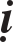 Thích Phaùp Xöùng, laø ngöôøi xöù Giang Nam. Sö ñoïc tuïng caùc kinh tieáng vang trong suoát, caûm ñoäng moïi ngöôøi. Sö hoaèng hoùa döôùi thôøi nhaø Traàn, caû trieàu ñình ñeàu kính troïng. Sö laïi kheùo vaïch baøy daãn daét, ngay nôi söï vieäc neâu leân söï kyø ñaëc. Tuy khoâng thoâng hieåu veà nhöõng vieäc ít coù ôû ñôøi maø coù yeáu Phaùp tuøy cô. Ñeán luùc thôøi vaän nhaø Tuøy bình trò Nam phuïc, Sö cuøng Kinh Sö Baïch Vaân ñoàng trôû veà ñaát Taàn, truï chuøa Höng Thieän. Sö thöôøng ñöôïc môøi vaøo Noäi Caáùm, giaûng luaän chaùnh nghóa, khai môû xöùng hôïp Taâm Vua. Neân Vua Vaên Ñeá (Döông Khieâm) saéc ban ôû chaùnh ñieän thöôøng thieát ñaët kinh toøa, moãi ngaøy rieâng sai tuïng kinh. Lôøi tieáng Sö tuoân chaûy khoâng ngöøng döùt. Vua nghe xem nhö coù loã hoång nhoû lieàn hoûi yeáu chæ cuûa kinh, Sö troïn ñöa leân cao xa. Veà sau, Sö ñeán truï chuøa Ñònh Thuûy, cuøng Ngaøi Baïch Vaân ñoàng tòch, vaø ñeàu thoï hôn taùm möôi tuoåi. Luùc ñoù nhaèm nieân hieäu Nhaân Thoï (601-605) ñôøi Tuøy.Baáy giôø, laïi coù Sa-moân Trí Vaân cuõng laø ngöôøi gioûi veà Kinh Boái, ñoái vôùi Baïch Vaân thì ngöôøi ñôøi goïi Sö laø OÂ Vaân. Danh voïng caøng cao, noåi tieáng khaép Nam Baéc, moãi luùc luùc Sö caàm kinh ñoái ngöï thì tieáng vang rung chuyeån nhö saám. Coù luùc buoàn thaûm traàm boång, laøm caùc loaøi bay chaïy döøng truù. Ñöùc cuûa Sö raát lôùn, nhöng kín ñaùo chaúng loä baøy, neân khoâng vieäc gì coù theå neâu baøy manh moái. Sö laïi kheùo treân phaùp toøa giaûng noùi kyø ñaëc. Vôùi Töû Söû Khaâu saùch, Sö ñeàu ngaàm thoâng, ñoái thôøi daãn keùo nhö xöa tröôùc ñaõ töøng keát caáu. Vua Döông Ñeá (Döông Quaûng 605-617) ñôøi Tuøy, tröôùc ñoù, luùc ñang ôû taïi ñaát Phieân, caøng toân kính meán moä Söneân thænh ñeán truï ôû ñaïo traøng Tueä Nhaät, khoùc vai nhö baïn, vì vui möøng töø leänh cuûa Sö. Ñeán luùc naêm möôi tuoåi, Sö thò tòch taïi kinh ñoâ. Vua voâ cuøng buoàn tieác, suoát ngaøy khoâng ra, roäng vì tu taïo vieäc Phöôùc, nhôø Sa- moân Phaùp Luaän vì Sö maø soaïn Moä Chí, thaáy ôû Bieät taäp.Truyeän ngaøi Thích Chaân Quaùn truï chuøa Thieân Truù ôû nuùi LinhAÅn:Thích Chaân Quaùn, töï laø Thaùnh Ñaït, ngöôøi xöù Tieàn Ñöôøng, thuoäcquaän Ngoâ, hoï Phaïm. OÂng noäi Sö teân Dieân, laøm Chöûng Caáp Söï Hoaøng Moân Thò Lang. Cha cuûa Sö teân Ñoaùi, laøm Thoâng tröïc Taùn Kî Thöôøng Thò. Meï cuûa Sö hoï Haèng, laø ngöôøi hieàn hoøa raát coù ñöùc haïnh. Thöôøng buoàn vì khoâng coù con noái doõi, neân khieát trai laäp theä, trì tuïng caùc Kinh Döôïc Sö, Quaùn Theá AÂm, Kim Cöông Baùt-nhaõ, caàu sinh ñöôïc con trai Trí tueä ñeå tieáp noái danh gia. Baáy giôø, Ca-tyø-la Vöông do Hieán Toång trong coi, ôû chuøa Ñònh Laâm thöôïng laø nôi raát linh dò. Meï cuûa Sö ñích thaân ñeán ñoù caàu nguyeän, khaéc taû hình aûnh, phuïng thôø toân töôïng nhö thaät, y cöù theo Kinh Döôïc Sö, suoát baûy ngaøy haønh phaùp. Ñeán ñeâm thöù ba, caûm thaáy coù aùnh saùng chieáu vaøo thaân. Töø ñoù, chí taùnh khaùc thöôøng, noùi lieàn ñeán ñaët, haù chaúng phaûi nöông töïa coõi trôøi, gaù coõi ngöôøi, nöông vaøo gia ñình hoï Phaïm ñeå môû mang Thích giaùo hay sao.Ñeán luùc sinh ra, töôùng Sö kyø laï khaùc thöôøng, trong loøng baøn tay traùi coù ñöôøng vaên chöõ “tieân”, loøng baøn tay phaûi coù chöõ “nhaân”, trong mieäng thöôøng chaûy nöôùc daõi thaám vaøo laøm tuôi nhuaàn taïng phuû, töø luùc nhoû ñeán khi qua ñôøi, Sö khoâng heà bò khoå khaùt nöôùc, neân thaân theå Sö da deû saùng saïch, tuy giaø maø khoâng suy yeáu. Treân löôõi coù ñöôøng vaên noái lieàn nhau hình daùng nhö löôùi deät. Neân coù ñöôïc bieän taøi, môû thaàn saùng ngoä. Laïi nöõa, lôøi tieáng nhö chuoâng linh, lanh lôïi tôï gioù möa. Vôùi söï thaáy nghe cuûa Sö, khoâng ai chaúng kinh laï. Luùc nhoû, Sö chæ coù ñaïi khaùi. Khi naêm tuoåi, Sö ñaõ hay chay, hoaëc ñöùng treân röông traùp, hoaëc caàm quaït, ñuøa nhö giaûng kinh. Naêm taùm tuoåi, Sö thoâng hieåu Kinh Thi, kinh Leã, laïi laøm Thöôïng Thö, Laâm Caàm. Naêm möôøi saùu tuoåi, vôùi caùc Kinh döôùi truï treân soâng cuûa Nho giaùo, Ñaïo giaùo, Sö thaáu ñaït khoâng coøn soùt aån. Laïi tham döï vaøo caùc thöù ñaùnh côø, ñaùnh ñaøn, thoûa loøng Vaên Taäp, moãi ngaøy theâm môùi, moãi thaùng theâm laï. Thaày baïn ñeàu kinh quyù vui möøng. Sö thöôøng cuøng ngöôøi baïn vui ñuøa nôi beán baõi, coù vò thaáy Sö gioûi veà Töôùng maïng beøn ñoùn röôùc vaùi chaøo Sö maø noùi raèng: “Trong ñoä tuoåi nieân thieáu anh seõ laøm vò Ñaïi Phaùp sö!”. Sau ñoù, Sö lieàn chuyeân tuïng caùc Kinh Tònh Danh, Baùt-nhaõ, chæ muoán vaøo Ñaïo. doø xeùt cô duyeân tieáp thöøa saéc maïo,cha meï Sö khoâng chaáp thuaän, Sö beøn thöa raèng: “Ca-tyø giaùng moäng, con muoán môû loàng, xeù toang löôùi raøng, ñaây chaúng phaûi thoâng minh”. Cha meï Sö ñeàu môû taâm tuøy hyû.Vua khaûi saéc ban lôøi vaø taëng cho y baùt. Phaùp sö Sinh truï chuøa Nghóa Höng laø baäc haïnh khieát, ñích thaân xuoáng toùc cho Sö. Thænh Luaät sö Trònh laø ngöôøi coù coâng ñöùc lôùn laø Ñaïo aùi Vaân Döông, laøm Hoaø- thöôïng. Sö nghieân taàm tö duy veà Luaät Thaäp tuïng qua moät bieán thì coù theå trình baøy laïi. Sö laïi theo Phaùp sö nöôùc Hoa Laâm, thoï hoïc Luaän Thaønh Thaät, qua  möôøi bieán coù möôøi laàn  traû lôøi vöôït baøy neâu  tröôùc,  töï coù nghóa laø giaûi hieåu thaønh ñaït, coù theå thay theá ñeå thöïc haønh. Luùc ñaàu, Sö tuïng Kinh Phaùp Hoa, haïn ñònh moãi ngaøy moät quyeån, nhaân ñoù caûmmoäng baûo Sö raèng: “OÂng coù Ñaïi Caên, chôït theo Tieåu Ñaïo, thaät    laø ñaùng tieác! Sö beøn ñeán chuøa Höng Hoaøng theo hoïc giaùo nghóa Ñaïi Thöøa, chaát vaán ñieàu nghi, laøm saùng toû vaán naïn, ñi vaøo Huyeàn Moân. Laõng Coâng laø baäc tinh thoâng cao vôøi, laïi theâm hieåu roäng, noùi vôùi Sö raèng: “Toâi ra giaûng ñaõ taùm naêm, khoâng moät ai hoûi ñeán theá, laøm cho dieäu nghóa môû thaàn. Thaät ñaùng laø baäc thaày cuûa toâi!” Sö beøn theo giöõ  leã thaày troø suoát maáy naêm nghieân taàm.Coù Phaùp sö Ñaïi Nhaãn truï chuøa Khai Thieän, aån veát ôû nuùi Chung Nam, ñaët taâm nôi caùc Kinh Phöông Ñaúng, muoán thöû troâng xem, Tieân ñaït hoûi bôø nôi Cao Só, nhaân thaùo beø goõ, laéng duøng ñeå baøy huyeàn dieäu, khen ngôïi raèng: “Ñaïo cuûa Toân giaû Long Thoï môùi höng khôûi ôû phöông Ñoâng, hai Phaùp sö Bieän, Duõng laø Thöôïng Töôùng ñöông ñoà, töøng coù söï khai môû, choùng qua nhieàu phaùp tòch”. Baáy giôø, coù ngöôøi noùi raèng: “Ñaát Tieàn Ñöôøng coù Sa-moân Chaân Quaùn, laø baäc ñaùng moät nöûa trong Thieân haï”. Sa-moân Hoàng Yeån laø baäc taøi cao so vôùi nhöõng vò taøi gioûi trong Nho giaùo, moùc saâu saùnh vôùi caùc baät tuaán kieät trong Phaät giaùo, nhöng ñoái dieän vôùi Sö thì noùi raèng: “Quyeàn cao laém Trí, Tai, maét raát coù tieáng taêm, Toâi coù ñöôïc boán tuyeät, maø Sö coù ñeán taùm naêng, ñoù laø: Nghóa, Ñaïo, Thi, Thô, Bieän, Maïo, Thanh kyø!”. Do ñoù, caùc haøng Vöông Coâng quyù thích phaàn nhieàu ñeàu bieát roõ veà Sö. Thæ Höng Vöông ñi veà höôùng Ñoâng ñeán Voõ Tænh, thænh Sö cuøng ñi.Baáy giôø, taïi chuøa Höng Hoaøng coù môû giaûng dieân, löïa choïn thænh môøi nhöõng vò coù khaû naêng Nghóa Taäp. Sö ñeán ñöôøng caàn kíp, moïi ngöôøi ñeàu suy cöû leân tröôùc. Khi ñaõ leân toøa cao, Sö Khai giaûng Toâng chæ cuûa Nhò Ñeá, moät lôøi tung hoaønh nhö baêng tan. Hoïc Só Phoù Dòch ôû taïi choã ngoài khen ngôïi raèng: “Ba ngaøn xöùng ñaàu, Baûy möôi ñaùng tröôùc! Thaät laø Thöôïng Nhaân ñaùng vì ñoái ñaùp”. Caùc haøng Ñaïo tuïc ôû Kim Laêng thaáy bieátnhö theá. Khi ñaõ ñeán Ñoâng Haï, Sö truï chuøa Höông Nghieâm, giaûng Kinh Ñaïi Nieát-baøn, boán phöông caùc haøng Nghóa taäp laïi theâm vinh quaùn. Chuøa Höng Hoaøng laïi ba laàn truy tìm, Sö beøn noùi raèng: “Vôùi kinh luaän Ñaïi thöøa, toâi löôïc ñaõ ñöôïc môû mang, maø caùc xöù Yeân, Trieäu, Teà, Taàn ñöôïc daét daãn cung kính, chuyeân hoïc tuy nhieàu nhöng goàm thoâng thì ít, neân phaûi nhanh choùng veà laïi Ñoâng phieân, phaùp moân nhôø caäy.” Luùc baáy giôø, chinh phaït Baéc Chu, maát luaät, trieàu ñình baøn nghò baét eùp chö taêng voâ danh boû ñaïo, Sö beøn thöông coù söï meâ môø ñoù maø than raèng: “Phaøm caùc haøng Saùt-ñeá-lôïi, cö só ñeàu gieo troàng Phöôùc maø ñöôïc giaøu sang, maïnh meõ, haøng thöù daân toâi tôù laøm toäi neân ngheøo khoå, yeáu ñuoái. Muoán toát töôi caønh laù maø laïi chaët boû goác reã, ñoù thaät laø laàm hoaëc! Moïi ngöôøi ñeàu tieác maïng tham soáng, toâi ñaây queân thaân mình vì söï maát coøn cuûa giaùo phaùp.” Beøn gôûi thö ñeán cho Boäc Xaï Töø Laêng, vaên thaáy trong Bieät taäp. Töø Laêng beøn gôûi thö trình taáu. Vua kinh sôï ñoåi saéc maët. Chö taêng bò böùc eùp nhôø ñoù ñöôïc khoûi. Noùi theo ñoù thì Sö khoâng chæ laøm röôøng coät trong Phaät Phaùp maø coøn laø saùch löôïc saùng ngôøi giuùp cho thôøi theá.Giang Haï Vöông ra traán ôû Ñaát Vieät, neân thænh Sö cuøng ñi. Laõng Coâng nuoát ngheïn, giaây laâu baûo Sö raèng: “Haõy döøng ôû laïi ba naêm, giaûng ñöôøng naøy seõ giao phoù, laïi thuoäc anh Vöông, kính chuoäng Phaùp ñöôïc lôïi ích!” Nhöng Sö chaúng theå ôû laïi, beøn ñeán Voõ Huyeät vaø thöôøng quay baùnh xe phaùp. Ñaëc Taán Ñoã Laêng thænh Sö veà chuøa Quang Hieån, truyeàn daïy hoïc ñoà. Ñeán luùc Vónh Döông Vöông, Baø Döông Vöông, Tö Khoâng, Tö Maõ tieâu naïn, ñeàu cuøng laàn löôït ñi theo ñöôøng bieån thænh Sö ñeán Chieát Ñoâng. Neân ñöôïc höông xoa ñuoác tueä, vì haïnh nghieäp vì söôûi aám neân ñaûnh leã cung kính doác loøng raát möïc chí thaønh chí tieát.Sa-moân Trí Giaû ôû nuùi Thieân Thai laø baäc danh haïnh khoâng ai baèng, do nhaân duyeân ñôøi tröôùc thuaàn du chaúng nghòch, tuoåi taùc ñaõ ngang baèng ñaùng laøm anh em baïn ñaïo, cuøng Sö ñi ñeán Taàn Laõnh ôû nôi phoøng cuõ khuaát trong maây. Saùng sôùm caûnh trôøi laéng trong thì cao ñaøm tueä chieáu. Chieàu toái raâm che khuaát hình theå thì an saâu vaøo thieàn tòch, ñeán luùc Ngaøi Trí Giaû ñöôïc ñeà cöû leân khuyeát ñình. Sö beøn ôø vöôøn rieâng giaûng daïy, ban traûi phaùp vò daàn roäng nôi taâm theá tuïc. Vónh Döông Vöông trôû veà Kinh Ñoâ kính ngöôõng taáu trình thanh ñöùc. Caû trieàu Taêng chaùnh ñoàng thænh ty luaân, laïi gaëp luùc phöôùc ñöùc chung cuïc neân vieäc aáy phaûi döøng nghæ.Vua Vaên Ñeá (Döông Khieâm 581-605) ñôøi Tuøy kính chuoäng Phaät Phaùp raát saâu xa, ba laàn ban saéc nhoïc hoûi. Taàn Vöông ñeán ñaát Phieân hai laàn thænh Sö ñeán Toång Phuû, Sö ñeàu laáy côù beänh maø choái töø, kyø thaät laø Sö khoâng muoán ñeán. Veà sau, Teà Vöông thænh Sö ñeán Giang Boà, ñíchthaân ñeán ñaûnh leã, duøng höông hoûa ñeå truyeàn daãn, roài ñöa Sö veà laïi chuøa Chuùng Thieän ôû aáp cuõ. Ñeán nieân hieäu Khai Hoaøng thöù möôøi boán (594) ñôøi Tuøy, khi aáy trôøi naéng haïn, Thöù söû Löu Caûnh An thænh Sö giaûng Kinh Haûi Long Vöông. Töïa ñeà kinh Sö vöøa giaûng xong, boãng nhieân möa ñoå ngaäp traøn. Töø ñoù veà sau, heã coù caàu thænh thì lieàn ban giaùng, khaép xöù Ngoâ Vieät kính ngöôõng Sö nhö Thaàn.ÔÛ phía Taây huyeän coù nuùi Linh AÅn, xöa goïi laø nôi tieân ôû, treân ñaûnh nuùi coù moïc hoa sen, trong hang ñoäng aån taøng huyeät roàng. Tin Tuù Nhaïc cuûa Giang Ñoâ, Sö beân trong ñaõ ngaàm Nhaân Trí, beân ngoaøi laïi quen vôùi nuùi soâng, cuøng Thieàn sö Ñaïo An tu haïnh ñaàu-ñaø nôi hang ñaù. Coù ñaøn vieät Traàn Troïng höôùng daãn caùc ñoàng baïn môû kho ñaøo moùng, xaây döïng tinh xaù, laáy hieäu laø Nam Thieân Truùc. Sö beøn rôøi aáp trôû veà hang coác, nöông naùu ôû ñoù ñeán cuøng. Giaûng ñöôøng chuøa chuùng Thieän, Sö giaophoù cho moân nhaân laø Sa-moân Huyeàn Caûnh. Ngaøi Huyeàn Caûnh tieáp thöøa nhö bình roùt, theo nhau khoâng döùt.Ñeán luùc Vua Vaên Ñeá xaây thaùp, nôi naøo hình theá toát ñeïp thì söû duïng, chaúng möu tính cuøng nhoùm hoïp, chæ laáy söï quyeát ñònh ôû Sö. Sö beøn chæ nôi nuùi ñaù cao ngaát coù theå an ñaët neàn thaùp. Tuy noùi lôøi thaät nhöng ai laáy laøm tin, cuùi ngöôõng ñuïc thuûng hang ñoäng, töï nhieân coù vaät hình daùng nhö caùi hoäp vuoâng, roõ raøng nhö ñaùy hoäp göông, coâng trôøi thôï thaàn thaàm mong phuø hôïp. Töø ñoù, Sö ôû nuùi thöôøng giaûng Kinh Phaùp Hoa, laáy ñoù laøm taâm yeáu, thoï trì ñoïc tuïng, töï thaân vieát cheùp truyeàn baù naêm loaïi Phaùp sö thaät ôû taïi ñoù. Laïi naém giöõ yù chæ kinh vaên, môû saùng chí thuù saâu maàu, giaûng noùi môùi laï, chaúng tìm nôi giaáy möïc, Trí tueä tö duy khôi saùng, bay vöôït ngoaøi vaên. Laïi caûm coù caùi chaäu röûa ñeå döôùi ñaát maø chaúng bò thaám. Söï lyù khaùc ngöôøi, thaät do naêng löïc cuûa kinh. Thaàn ôû ñình Cao hoï Traàn teân Troïng giaùng hieän thænh Sö giaûng Kinh Phaùp Hoa moät Bieán, duøng tieàn vaät maø daâng cuùng, laïi giaùng hieän xin xaû thí mieáu ñöôøng naêm gian ñoù ñeå laøm Ñieän Phaät ôû chuøa Chuùng Thieän. Neáu noùi theo ñaây thì Sö coù caûm öùng linh thoâng cuùng döôøng, thaät laø ít coù ôû ñôøi.Ñeán ngaøy moàng taùm thaùng tö nieân hieäu Ñaïi Nghieäp thöù baûy (611) ñôøi Tuøy, Tö Maõ Lyù Töû Thaâm laïi thænh Sö ra AÁp giaûng Kinh Ñaïi Nieát- baøn. Môùi ñaàu ñi ra chuøa Thieân Truùc, Sö töï chæ choã ñaát sau naøy an taùng. Khi giaûng ñeán phaåm “Hieän Beänh”, Sö moäng thaáy coù ba ngöôøi dung phuïc raát cao lôùn caàm phöôùn loïng cuøng ñeán kính leã maø noùi raèng: “Trôøi Tònh Cö sai ñeán ñoùn röôùc!” Ñeán ngaøy moàng saùu thaùng saùu, Sö bò beänh moäng thaáy cuøng Sa-moân Trí Giaû cuøng ngoài chung kieäu, ñeán haàu toân töôïng, theo Phaät maø veà nuùi. Khi tænh giaác, Sö than raèng: “Khi xöa, luùcsaùu möôi hai tuoåi ñaùng leõ qua ñôøi, nhôø naêng löïc giaûng Kinh Phaùp Hoa laïi keùo daøi theâm moät kyû, nay baûy möôi boán tuoåi laïi ñeán chung cuøng. Kyø haïn ñôøi soáng naøy ñaõ heát!”. Sö lieàn nhoùm hoïp noäi chuùng, daïy raên moïi vieäc trong töông laïi, Sö baûo: “Muoán sinh veà ñöôøng laønh, muoán ñaày ñuû thaàn löïc, muoán ra khoûi luaân hoài, muoán ñaày ñuû Phaät Phaùp, thì neân phaûi giöõ giôùi, tu ñònh, hoïc tueä, môû mang chaùnh phaùp, chôù ñeå moät ñôøi luoáng qua khoâng ñöôïc gì!”. Ngaøy ñoù, töø ôû Thieân Thai coù thö ñöa ñeán vaø gôûi theo caùc thöù bô thôm, ñöôøng pheøn. Xem trong thö ñoù vieát raèng: “Nhaân duyeân ñôøi tröôùc, ñaây laø thö cuoái cuøng!” Sö baûo hai chuoãi Chaâu Nhö YÙ, moät chuoãi ñi veà höôùng Ñoâng ñöa ñeán nuùi thieân thai, moät chuoãi ñeå laïi cho Taây Phaùp. Coøn caùc thöù taïp phuïc thì töï phaân, moät laø traû laïi cho taêng Yeát-ma, hai laø thaønh Ñeä Nguõ Taêng Thí. Coù ngöôøi moäng thaáy cungñieän bay ñeán ñoùn röôùc Sö. Sa-moân Baûo Tueä laïi nghe giöõa hö khoâng coù tieáng troáng nhaïc.Ñeán nöûa ñeâm moàng moät thaùng baûy ( naêm 611) Sö ngoài kieát giaø, taåy röûa suùc mieäng, söûa sang y phuïc roài baûo raèng: “Coù ngöôøi ñeán thænh giaûng giôùi, Boà-taùt.” Vaø Sö ngoài thaúng an nhieân, baát giaùc thò tòch taïi chuøa cuõ Chuùng Thieän. Töø giôø Tyù cho ñeán giôø Ngoï, ôû ngöïc vaø ñaûnh ñaàu Sö vaãn aám noùng, thaân theå meàm maïi, nhan saéc khoâng bieán ñoåi, baøn tay phaûi co laïi ba ngoùn, qua vaøi hoâm sau, moà hoâi ñoå khaép thaân, ñeán ngaøy moàng boán dôøi vaøo trong thieàn khaùm. Baáy giôø, khí trôøi raát noùng, nhöng Sö vaãn ngoài an nhieân nhö luùc coøn soáng, thaät laø nhôø thaàn löïc. Töø ñoù, ñeán ngaøy hai möôi laêm, moïi ngöôøi khaép boán phöông ñeàu keùo ñeán, saùu quaän ñoàng nhoùm hoïp. Caùc haøng Ñaïo tuïc coâng tö ñoàng moät luùc ñeán taáp naäp, ñeàu ñeán choã nhuïc thaân truyeàn höông vaøo tay Sö, noùi leân söï giaõ bieät, noùi leân söï kính meán, loøng töø bi sinh khôûi, chæ coù giôùi ñöùc, khoùc nhö möa laïnh. Mang hoa höông ñeán cuùng döôøng moãi ngaøy coù caû ngaøn ñoaøn, theo thöù lôùp thieát laäp Ñaïi trai hoäi, môû cöûa khaùm chieâm ngöôõng kính thôø, Saéc töôùng Sö saùng saïch, sôïi loâng giöõa hai ñaàu chaân maøy caøng daøi ra gaáp boäi, khaùc vôùi luùc coøn soáng, moïi ngöôøi caøng theâm khen ngôïi! Ñeán ngaøy hai möôi saùu môùi vónh vieãn an taùng nôi coác Chaân ôû nuùi Linh Aån, laáp bít Phöông phaàn. Taû hoïa dung traïng löu laïi chuøa Thieân Truùc. Ngaøy ñoù boán boä keùo daøi caû moät do-tuaàn, loïng thôm thaønh boùng raâm, côø phöôùn che khaép ñoàng troàng, ngöôøi coøn ngöôøi maát ñeàu ñöôïc veû vang vui möøng, thaät chaúng theå noùi heát.Ban ñaàu, Sö coù huøng khí thanh bieän, raát xöùng laø Hoaèng Phuù, caùc Ñaïi Quoác ôû Giang Bieåu khoâng ai daùm giaønh tröôùc. Töø khi Phaät Phaùp truyeàn ñeán Phöông Ñoâ, coâng phu giaûng daïy daãn daét, giöõ gìn bình an thìSö xöùng ñaàu. Do ñoù, moïi ngöôøi khoâng ai chaúng toân kính Sö. Cho neân bieát naêm traêm moät hieàn, ñôøi coù ngaøy höng thaïnh. Phaät phaùp ñöôïc veû vang raïng rôõ thaät laø nhôø Sö.Nieân hieäu Khai Hoaøng thöù möôøi moät (591) ñôøi Tuøy, ôû Giang Nam laøm phaûn, Vöông Suùy ñeán vieáng thaêm, beøn choáng khaùng Quan quaân, Vuõ hòch tranh giaønh rong ruoåi, tieáng binh lính caøng lôùn maïnh. Baáy giôø, Nguyeân Suùy Döông Toá chænh trang quaân traän nôi Nam khu. Sau ñoù beøn nhö ngoùi vôõ, baét tuø binh cheùm gieát coù hôn ba möôi vaïn ngöôøi. Vì Sö laø ngöôøi tieáng taêm veû vang saùng toûa khaép Giang Bieåu, neân Döông toá cho Sö laø ngöôøi taïo hòch, chaúng caàn hoûi ñònh gieát. Sö ñaõ bò buoäc toäi nghieâm khaéc, khoâng do ñaâu toû baøy söï trong saïch cuûa mính. Caùc baäc taøi só ôû Kim Laêng nhö hoïc troø cuûa Baûo Hanh, Taï Voõ, v.v... ñeàu bò giam giöõ, saép bò cheùm gieát. Laïi ñi ngang qua tröôùc Döông Toá, traùch cöù Sö raèng: “Ñaïo nhaân ñaùng leõ ngoài thieàn tuïng kinh, taïi sao laïi voïng xen vaøo nôi binh giaùp, laøm ra hòch thö, toäi ñaùng cheát hay chaêng?” Sö noùi: “Söï hoïc cuûa Ñaïo nhaân ñuùng nhö lôøi oâng noùi, nhöng Chaân Quaùn toâi chaúng laøm hòch thö, khoâng toäi maø chòu cheát”. Döông Toá caøng töùc giaän, ñöa hòch thö ra cho xem, hoûi: “Coù phaûi oâng laøm chaêng?” Sö ñoïc xong roài noùi: “ Vaên aáy caïn côït, thaáp keùm chöa theå khôi ñoäng loøng ngöôøi. Chaân Quaùn toâi ñaây thaät khoâng laøm, neáu laøm thì coøn hôn theá”. Sö beøn chæ trích naêm, ba choã, vaø Sö baûo raèng: “Ngoân ngöõ nhö theá, ñaâu ñaùng ñaët ñeå leân giaáy?” Döông Toá ñaõ hieåu roõ Vaên, tin theolôøi Sö noùi. Sö baûo: “ÔÛ xöù Ngoâ Vieät baét ñaàu troäm cöôùp xuaát phaùt töø keû thaáp keùm, caùc haøng só hoïc Nho löu phaàn nhieàu ñeàu bò baét giöõ böùc baùch, töùc soá hoïc troø nhö Baûo Hanh, Taï Voõ, v.v... coù hôn ba möôi ngöôøi, ñeàu laø xöû ñoaùn vieäc nöôùc, tieáp ñaõi Vua, taøi gioûi cuûa ñöông thôøi. Xin oâng neân nghó laïi, khoâng thì coù toäi oan!” Döông Toá baûo: “Ñaïo nhaân chaúng lo cho mình maø laïi lo cho keû khaùc.” Sö noùi: “Soáng cheát laø vieäc thöôøng, ñaõ cheát khoâng theå khoâng bieát, Ngöôøi do vì lo saâu”. Döông Toá noùi: “Bò troùi buoäc vôùi thôøi gian daøi coù giaûi buoàn chaêng?” Vaø ñoøi laáy giaáy ñöa Sö vaø baûo laøm saàu phuù. Sö caàm buùt vieát nhö doøng chaûy, chæ phuùt choác giaáy heát, Döông Toá baûo ñem giaáy ñeán ñöa theâm Sö moät tôø. Döông Toá lieàn caàm giaáy ñoïc, kinh laï lôøi vaên ñoù, mieäng xöôùng “Thaày ñeán!” Vaø baát chôït ñöùng daäy tieáp, Sö lieàn baûo ngoài ñoái, môùi heát vaên töø aáy, cho neân baøi phuù Sö vieát ñaïi löôïc laø:“Teân goïi buoàn chaúng phaûi moät,Lyù buoàn nhieàu phöông Khoù ñöôïc töôøng taän Thöû neâu ñaïi cöôngHoaëc goïi laø lo buoàn roái loaïn Hoaëc goïi laø chua laïnh ñaém xoùtNgöôøi nuoâi döôõng Noù, khieán ñoåi dung maïo Keû nghó nhôù noù, khieán trôû laïi hoài tröôøng Ñoù laø Töôùng traïng cuûa söï buoàn saàuNoùi chaúng phaûi vaät maø laø vaätNghóa laø khoâng hình töôïng maø coù hình töôïng. Tuy nhoû maø laø lôùnCuõng töø heïp maø thaønh roäng Thí nhö cao lôùn cuûa Sôn nhaïc Ví söï saâu roäng cuûa bieån khôiHoaëc ñöùng daäy, hoaëc naèm xuoáng Coù luùc qua, coù luùc laïiChaúng troàng maø töï moïc Khoâng goác maø töï lôùn Hoaëc thí nhö khoùi söông Chôït ñoàng nhö löôùi buûaTôï laù ngoïc buoâng ruû ban ngaøyIn saùng vaøng gôïn laùnh trong ñeâm Ñoù laø loãi traùi vôùi Ñaïo lyùRaát sai vôùi Phaùp Ñoä Khoâng baûo goïi maø lieàn ñeán Chöa löu giöõ maø boãng ôû Tuy caét chaët maø chaúng ñöùtMuôùn ruoàng ñuoåi maø chaúng ñi Xeùt thì khoâng thaáy veát tích Tìm thì chaúng bieát ôû choã naøoMaø cöôùp ñoaït söï tinh saùng cuûa ngöôøi Baõi boû söï vui thuù cuûangöôøiGiaûm bôùt dung nhan cuûa ngöôøi Toån haïi söï lo nghó cuûa ngöôøi Ñeán nhö Kinh kha Dòch thuûy Toâ Voõ Haø löôngLinh Quaân boû nöôùc Nguyeãn Thuùc rôøi laøng Vaû nhö Maõ sinh chöa ñaït Nhan Quaân chöa gaëp Phu Töû vònh nuùi,Löông Troïng Vaên an uûi caây ñìnhÑeàu laø haõi huøng thaéc maéc nôi coõi loøng Ñeàu laø taùn döông nôi ñöôøng timCho neân, Ngu Khanh buoàn maø soaïn saùch Thuùc Trieát nöông töïa maø laøm thôLaïi nhö, Ñaõng Töû theo binh lính Xöôùng Phuï ôû phoøng khoâng Vaèng vaëc cöûa aûi phía BaécMôø mòt soâng ÑoângNuùi soâng ñaõ ngaên ngaïi, Moäng töôûng lieàn thoâng Laàu Cao ñeán vaàng traêng Veùn maøn gioù ñeánBuoàn mi heát phaán Leä maù tieâu hoàngKhoâng gì chaúng caûm buoànGoái chieáu keát oaùn phoøng khoâng Môùi coù keû thi vi traùi vôùi khuoân pheùp Taâm nghó nhôù nghi hoaëcChöa bieát phong hoùa cuûa Ñöôøng Ngu Sao roõ ñöôïc ñöùc haïnh cuûa Voõ Thang Söông ñoïng phía Nam cuûa Truï ñoàng Maây noåi phía Baéc nuùi YeânMuõi teân ñaõ baén tôùi taän Taán Döông Nöôùc laïi caïn khoâ ôû Sô Laëc …!”Vaên nhieàu chaúng cheùp heát. Döông Toá raát khen ngôïi, ngay nôi choã ngoài ñöôïc côûi môû. Caùc vaên só thaønh ñaït khoûi bò cheát maø laøm toâi tôù, Sö nhôø coù ñöôïc taøi hoïc doài daøo, môû mang daãn daét chaúng nhoïc meät, giaûng daïy khai ngoä, veû vang ngôøi saùng trong traàn tuïc, ñaày ñuû nhö trình baøy ôû tröôùc.Ngaøi giaûng Kinh Phaùp Ñaïi thöøa suoát naêm möôi hai naêm, laïi taïo Taïng kinh hôn ba ngaøn quyeån, ñuùc naêm pho töôïng lôùn ñoàng maï vaøng, xaây ngoâi thaùp naêm taàng, naêm vò Taêng Ñöùc thí, xaây döïng hai ngoâi chuøa. Soaïn thuaät caùc ñaïo vaên hôn hai möôi quyeån, Thi phuù Bi taäp hôn ba möôi quyeån, gaàn ñaây, trong ñôøi troäm duøng ngoân töø cuûa Sö raát nhieàu.Truyeän ngaøi Thích Phaùp Vaân truï chuøa Theâ Haø ôû Toâ Chaâu:Thích Phaùp Vaän, hoï Traàn, ngöôøi ôû xöù Toâ Chaâu. Sö tìm meán moätheo baïn, kheùo gioûi treân Phaùp tòch, thaáu ñaït cao xa, ít coù ngöôøi ñaït ñöôïc tieát thaùo aáy. Sö ñoïc caùc bia chí vaø Ñaïo Vaên xöa coù hôn traêm quyeån, ñeàu laø do caùc baäc Hieàn giaû nhö Vöông Taêng Nhu v.v... soaïn. Coøn veà ñaïo ñaït thì kheùo daãn duøng, laïi thoâng veà Kinh thanh coù hôn baûy traêm kheá öôùc. Moãi luùc coù thieát trai, Kinh Ñaïo caû hai vieäc ñeàu giao phoù cho Sö. Ñeán naêm ba möôi tuoåi, Sö khoù nhoïc vôùi söï huyeân naùo aáy, thænh môøi ngaøy moät nhieàu. Vaøo ngaøy moàng moät thaùng gieâng, Sö caét döùt daây, lieàn nghe giaûng Kinh Hoa Nghieâm, khoâng bao laâu beøn ñaõ ñaùp thuaät ñöôïc, Sö tieác ñaõ laõng phí boû coâng, voïng tieâu moâi löôõi. Nhaân Taêng chuùng thanh tònh ôû chuøa Theâ Haø ñöôïc khaép choán Giang Bieåu ñeàu suy toân, Sö lieàn ñeán thoï hoïc Thieàn Ñaïo. laïi nghe ôû Linh Nham thuoäc Thaùi Nhaïc, lieàn ñeán ñoù tìm veát tích, thuyeàn beø khoå haïnh, ñaëc bieät laäp chí cöùng raén thanh khieát, chaúng mong caàu tieáng taêm, vaùc ñaù böûa cuûi, cung caáp laáy laøm vieäc cuûa chính mình.Sau ñoù, Sö veà laïi queâ cuõ, coù pho töôïng ñaù ôû Phuø giang nhö truyeän tröôùc ñaõ noùi, sau bò löûa thieâu ñoát nhöng khoâng maát Töôùng löôïng, khoâng do ñaâu coù theå döïng laäp laïi, Sö ñeán choã neàn moùng cuõ cuûa töôïng ñaù, phaùt nguyeän ñaûnh leã taùm möôi boán ngaøn ngoâi thaùp. Laäp Coâng ñaõ maõn, thì caûm gaëp ñöôïc moät Baø laõo nhaø queâ taëng cho moät quyeån saùch, ñeán luùc môû ra ñoïc, môùi bieát roõ duyeân cuûa pho töôïng xöa. Ñaõ coù daïng ñoä, Sö beøn y theo ñoù maø taïo thaønh, raát coù ñieàm öùng nghieäm. Trong bieån coù ñaûo Döông Hoå, caùch bôø khoaûng ba daëm, Sö ñeán ñoù ñeå ngoài thieàn, chæ maëc vaûi boá aên rau ngaûi, thöïc haønh töø bi. Luùc môùi ñeán gaëp phaûi gioù lôùn quyû vaät kyø laï, ñaõ thaáy nhö thöôøng, taâm khoâng lay ñoäng, sau chín möôi ngaøy ñieàm nhieân an oån.Sö töï bieát vieäc mình saép qua ñôøi, beøn veà laïi chuøa Theâ Haø, khoâng bao laâu thì thò tòch, thoï ba möôi laêm tuoåi. Luùc ñoù nhaèm nieân hieäu Nhaân Thoï thöù tö (604) ñôøi Tuøy.Truyeän ngaøi Thích Laäp Thaân truï Ñaïo Traøng Tueä Nhaät ôû ÑoângÑoâ:Thích Laäp Thaân, laø ngöôøi xöù Kim Laêng thuoäc Giang Ñoâng, Chítieát huøng maïnh, quaû quyeát, khoâng duyeân theo phuø hoa theâu deät, oai dung trang nghieâm, khieán ai troâng thaáy cuõng ñeàu kính sôï. Sö raát coù taøi vaên chöông, kheùo gioûi ñoái bieän.Baáy giôø, caùc Vaên Só ôû Giang Taû phaàn nhieàu hay laäp Phaùp Hoäi, thöôøng nhoùm hoïp danh taêng phaùp taäp suoát ñeâm, vieäc ñaïo ñaït chæ laø daét daãn taâm, ñeán luùc Sö leân toøa cao phaùt ra tieáng taèng haéng thì soang soaûngnhö saám, taát caû moïi ngöôøi ñeàu söûa sang y phuïc, khaép mình noåi oác, coøn vieäc baøn noùi veà nghieäp duyeân thì Sö baøy daãn ñeán quaû, roõ raøng nhö ôû tröôùc maët, khieán ngöôøi nghó nhôù nhaøm chaùn maïnh meõ. Veà sau, Sö vaøo ôû ñaïo traøng Tueä Nhaät, öu taëng ngaøy moät nhieàu. Khoaûng ñaàu nieân hieäu Ñaïi Nghieäp (605) ñôøi Tuøy, tieáng noùi Sö raát troïng. Vua Döông Ñeá (Döông Quaûng) vì coâng lao Sö bieän laøm caûm ñoäng loøng ngöôøi neân ban taëng boán möôi xaáp luïa, boán möôi giaï ñeäm, nhöng taùnh Sö voán thanh kieäm chaúng thích chöùa ñeå, neân lieàn baûo Moân nhaân phaân caáp heát. Sö theo xe giaù ñeán Ñoâng Ñoâ vaø thò tòch ôû ñoù, thoï hôn taùm möôi tuoåi.Baáy giôø ôû chuøa Höng Thieän taïi Taây Kinh, quan cuùng taàm thöôøng cho keû só Xöôùng Ñaïo, ngöôøi phaân Vuõ Döïc, trong ñoù ngöôøi cao caû thì  coù caùc Sa-moân Tueä Ninh, Quaûng Thoï. Phaùp Ñaït, Baûo Nghieâm, vôùi theá gaàm roáng thì coù thöøa, nhöng taøi naêng cô bieän chöa hieån loä ñeå ngöôøi ñôøi coù theå haàu thaêm, neân khoâng roäng vaäy.Truyeän ngaøi Thích Thieän Quyeàn ôû Ñaïo traøng Nhaät Nghieâm:Thích Thieän Quyeàn, laø ngöôøi xöù Döông Ñoâ, truï chuøa Baûo Ñieàn. Nghe hoïc tham cöùu veà Luaän Thaønh Thaät, raát coù khaû naêng thaáu ñaït Nghóa. Boãng nhieân Sö xoay ñoåi tö duy, öa thích thaáu hieåu veà ngöôøi vaät. Lôøi noùi ra lieàn suoát nhö chuoãi ngoïc chaâu. Ñaïi chuùng vì coâng phu tu hoïc saép thaønh töïu neân khoâng môû mang nhöng quyeàn phaùt ngoä thôøi cô, vì coâng chaúng thieáu neân ñeán, laøm ñöôïc beøn theo vieäc chuyeân. Nhöng trong nöôùc bao quaùt ngoân bieän toái thaéng, chaúng ra ñeán Giang Nam. Coøn vieäc thuyeân phaåm thôøi söï cô ñoaùn khoâng theå suy nghó, chaúng coù ai cao. Veà sau, Sö coù taøi thuaät vang khaép, Vua Döông Ñeá (Döông Quaûng 605-617) ñôøi Tuøy bieát ñöôïc neân môøi Sö vaøo kinh ñoâ truï chuøa Nhaät Nghieâm.Ñeán luùc Hieán Haäu qua ñôøi, Vua ban saéc haønh ñaïo. caùc vò Ñaïi ñöùc taøi gioûi coù naêm möôi vò, ñeàu ñöôïc toân xöng laø “Trí Nam” ñoàng nhoùm hoïp taïi cung noäi, moãi ngaøy saùu thôøi tu nghieäp, Vua haún ñích thaân ñeán döï. Sö cuøng Sa-moân Laäp Thaân chöa phieân leã daãn. Ñaõ döùt baët Vaên töø buùt möïc, chæ coøn laïi taâm keá. Suoát boán möôi chín ñeâm ñeàu uyû thaùc cho hai ngaøi, gaàn ba traêm löôït noùi maø khoâng laëp laïi. Ngaøi Laäp Thaân thì aâm thanh vöôït hôn moïi ngöôøi. Coøn Sö thì cô thaàn bao goàm caû ñaïi Chuùng. Hoaëc chæ ba lôøi thaønh moät caâu, laø heát moät thôøi, naêm-baûy caâu laø moät chöông, tröôøng hôïp aáy cuõng theá. Vua Döông Ñeá vaø hoïc só Lieãu Coá noùi vôùi Gia Caùt Dónh v.v…raèng: “Phaùp sö baøn noùi moâ taû coù theå cuøng theo. Ñaïo ñaït lôøi kyø ñaëc coù coâng naêng ñoái ñaùp, raát ñaùng ngôø laï.” Gia Caùt Dónh noùi: “Trôøi trao anh bieän, ôû ñôøi ít coù ngöôøi cao hôn.” Baáy giôø, coù ngöôøi troämñoïc lôøi aáy, vieát thaønh pho quyeån ñem ñeán hoûi Sö. Sö baûo: “Caùch xöôùng Ñaïo, vieäc aáy do bieát ñöôïc caên cô. Tuïng lôøi, haønh söï, töï ñaùnh baèng gaäy. Taïp taïng coù daïy roõ, ñaâu theå truyeàn ngay, lieàn mau thieâu ñoát boû chôù ñeå loït vaøo mieäng ngöôøi.” Neân Ñaïo Vaên cuûa Sö khoâng coøn nôi giaáy möïc. Moãi laàn ñoïc ñeán Bi Chí phaàn nhieàu coù sôù giaûi caùc töø, ngöôøi beân caïnh coù nhìn thaáy nhö moäng ñi giöõa bieån. Ñeán luùc Sö leân choã ngoài ñeå daét daãn, moïi ngöôøi cho raèng: “Döùt tình chæ thaät kheùo nöông töïa.Nieân hieäu Ñaïi nghieäp thöù nhaát (605) ñôøi Tuøy, Sö thò tòch taïi chuøa Nhaät Nghieâm, thoï naêm möôi ba tuoåi.Sö coù moân nhaân ñeä töû laø Sa-moân Phaùp Cöông, laø baäc thaàn sö Ñaïo phaùp, saâu roäng phoùng khoaùng, taøi bieán laém kyø ñaëc, lôøi noùi tuy chaúng nhieàu maø taû tình ñeàu heát. Tieâu Boäc Xaï Coân Lyù baáy giôø goïi laø Hoïc Toâng, thöôøng tu taïp phöôùc ñöùc, ñaêng laâm chaúng ñôïi. Moãi luùc coù Ñaøn hoäi thì sai baûo thænh môøi. Nhöng ngoân leänh cuûa Sö nhö vuït bay sôùm qua, Thích moân che laáp, caùc haøng ñaïo tuïc ñeàu thöông caûm.Truyeän ngaøi Thích Trí Quaû truï ñaïo traøng Tueä Nhaät ôû ÑoângÑoâ:Thích Trí Quaû, laø ngöôøi ôû ñaát Dieäm, thuoäc Coái keâ, taùnh Sö  trongtraéng nheï nhaøng, töø bi thöông xoùt moïi vaät. Sö thöôøng tuïng Kinh Phaùp Hoa, raát öa thích Vaên buùt. Ñoái vôùi Kinh söû thì laø boån yù caûu Sö, qua maét lieàn ñöôïc roõ suoát yù chæ, thöôøng hay xöôùng ñoïc, haân hoan cuøng vaên hoïc. ÔÛ ñôøi laáy theá saùch aáy ñeå böùc Sö laøm Höõu Quaân, taáu trình vôùi Phieân Taán Vöông, beøn baûo Sö vieát saùch. Sö noùi: “Toâi laø ngöôøi xuaát gia, laïi laøm vieäc khaùc, ñoù laø ñieàu khoâng ñaùng. Moät laø phuï roãng söï phoù thaùc cuûa Thanh giaùo, hai laø traùi vôùi lôøi raên phaùt tuùc. Vua tuy böùc baùch thaân toâi, nhöng taâm toâi thì khoâng theå böùc baùch ñöôïc.” Sö laïi noùi raèng: “Maét môø khoâng theå caàm buùt!” Taán Vöông raát töùc giaän, baûo giam laâu daøi taïi Giang Ñoâ vaø sai giöõ Baûo Ñaøi Kinh taïng. Ñeán luùc vaøo kinh, Tröõ Phoù ra tuaàn ôû Döông Vieät, beøn leân Thaùi Töû Ñoâng Tuaàn Tuïng trình baøy, ñaïi khaùi raèng: “Sa- moân Trí Quaû veùn aùo xuaát tuïc, meán nghóa ñeán ñaát Löông. Caûm söï naâng ñôõ ngaøy xöa, vui möøng söï toát laønh ôû ngaøy nay!” Beøn ban saéc phoùng thaû vaø ban taëng Sö moät vaïn ñoàng tieàn vaøng cuøng hai quaû chuoâng. Môøi Sö ñeán truï chuøa Tueä Nhaät, Sö thò tòch taïi Ñoâng Ñoâ, thoï hôn saùu möôi tuoåi.Baáy giôø, taïi chuøa Tueä Nhaät, coù Sa-moân Trí Öng, Sö voán laø ngöôøi xöù Giang Bieåu, thaáu suoát veà nguoàn goác chöõ, hieåu roõ veà thoâng tuïc, veà sau, vì sôû hoïc maø Sö maø tìm vaøo ñaïo traøng, töø Bí thö Chaùnh Töï, xem xeùt caùc taùc phaåm. Vaên nghóa khoâng thoâng, ñeàu ñem thöa hoûi Sö quyeát ñònh.Sö lieàn veà phaùn ñònh xöa nay, xuaát töø ngöôøi ñôøi, bieán theå coå huaán, roõ raøng nhö tröôùc maét. Sö thöôøng baûo: “Ñoái vôùi chöõ hoïc toâi ñaõ bieát khaép, coøn ngöôøi khoâng bieát chöõ thì raát nhieàu, khoâng coù ngöôøi thoâng cuøng phaùn quyeát, toâi raát laáy laøm tieác!”. Sö soaïn “chuùng Kinh aâm” vaø “Thöông nhaõ töï uyeån” trình baøy roäng khaép, caùc haøng Ñaït giaû raát ñeà cao. Moãi nhaø caát laáy moät baûn ñeå laøm cuûa quyù. Veà sau, Sö chuyeân vieäc Ñaïo thuaät bieán ñoåi khuoân pheùp tröôùc. Ñaõ döùt baët ñeäm Vaên laïi raát baøy roõ khí saâu, goùp nhaët thaønh boån hai quyeån. Trình baøy ñaïo maàu, ngöôøi hoïc giöõ gìn, cho neân vaên aáy gaàn nhö döùt baët.Baáy giôø, taïi kinh ñoâ, laïi coù Sa-moân Huyeàn ÖÙng cuõng laø ngöôøi doài daøo veà töï hoïc (hoïc veà chöõ), caùc haøng Ñaïo tuïc ñeàu suy toân, thoâng taïo “Kinh AÂm” raát coù khoa cöù.Truyeän ngaøi Thích Phaùp Dieãm truï chuøa Huyeàn Phaùp ôû	kinhñoâ:Thích Phaùp Dieãm, hoï Nghieâm, ngöôøi ôû xöù Kim Laêng thuoäc GiangBieåu. Sö voán teân laø Phaùp Taïng truï chuøa Nguyeän Löïc. Nghe Töôùc Coâng ôû chuøa Trang Nghieâm giaûng Luaän Thaønh Thaät, Sö thaâm nhaäp ñöôïc nghóa, bieát choã trôû veà, baáy giôø moïi ngöôøi ñeàn khen ngôïi. Moãi laàn nghe tieáng tuïng taùn kinh ñieån nhö xöa ñaõ ñöôïc ñaày aép nôi coõi loøng, Sö thöû thaàm ñi tìm, lôøi yù ñeàu thoâng thaáu, lieàn ñem söï hieåu ñoù, thöa hoûi caùc baäc thoâng ñaït, caùc vò ñeàu baûo: “Bôûi oâng ñaõ töøng tu hoïc khi xöa, neân coù duyeân nay, khoâng coù gì laï”. Sö beøn laáy ñieàm öùng y theo aâm thanh ñeán heát quyeån. Naâng neùm keùo ngöôïc. Sö beøn nhaân nhöõng löùc raûnh giaûng maø trình baøy. Döôùi thôøi nhaø Traàn, nhöõng luùc trai hoäi, coù ngöôøi caàm quyeån, nhö chaúng toû baøy ra tieáng, trai phöôùc chaúng cöùu giuùp. Neân baûo moãi ngöôøi tuyø theo söï nhôù nghó maø theo nghe heát. AÂm tieát trong treûo ñaày tai, tieáng tuïng traøn khaép, roäng löu boá ôû theá gian. Veà sau, ñöôïc Taán Phuû thænh Sö ñeán truï chuøa Nhaät Nghieâm, cuoái cuøng ñeán nieân hieäu Voõ Ñöùc (618-627) thôøi Tieàn Ñöôøng, Sö laïi ñeán truï chuøa Huyeàn Phaùp. Tuy tuoåi taùc giaø nua maø lôøi tieáng cuûa Sö khoâng khaøn hö. Taïi Kinh thaát tuy giaøu coù, maø Nghieäp haïnh tieáng taêm laïi raát ngheøo. Nhö trong caùc ngöôøi tìm Phaùp vò, khoâng ai vöôït cao nhö Sö. Nhöng taùnh Sö soáng thích bieát ñuû, chaúng heà chöùa ñeå cuûa caûi. Phöôùc lôïi tuy coù quy tuï, nhöng Sö ñeàu ban traûi heát.Ñeán nieân hieäu Trinh quaùn thöù möôøi (636) thôøi Tieàn Ñöôøng, Sö thò tòch taïi chuøa Huyeàn Phaùp, thoï hôn chín möôi tuoåi.Truyeän ngaøi Thích Tueä Thöôøng ôû ñaïo traøng Nhaät Nghieâm:Thích Tueä Thöôøng, laø ngöôøi xöù Kinh Trieäu. Do coù coâng phu Phaïm baùi (taùn tuïng) neân Sö truï chuøa Nhaät Nghieâm. Lôøi tieáng traàm boång bay cao, keùo daøi meânh moâng, trong suoát chaúng khoâ caïn, nhöng aâm thanh ñoù phaùt ra töø trong coå hoïng, moâi mieäng khoâng maùy ñoäng, ñöùng chung vôùi ngöôøi nhöng suy nghieäm chaúng bieát. Töï chaúng voán bieát môùi roõ Sö laøm. Baáy giôø, döôùi thôøi nhaø Tuøy, Vua Vaên Ñeá (Döông Khieâm 581-605)höng suøng chaùnh phaùp, ñeán thôøi Vua Döông Ñeá (Döông Quaûng 605- 617) laïi caøng laøm höng thònh hôn, khaép boán bieån ñeàu tìm veà, ñoàng tuï hoäi taïi Kinh Ñoâ. Ñeán nhö Phaïm Ñaïo taùn thuaät ñeàu quyù troïng gia phong, nhöng nghe Sö taùn tuïng ñeàu söõng sôø nghieâng tai, ñeàu boùp tim tan maät, nhö laø ñoùi khaùt. Tieáng Sö taùn tuïng nhö theá, ngöôøi coù taâm nghe lam sao chaúng ñöôïc toát laønh ö? Ñaïi chuùng tuy baét chöôùc hoïc, phong coát ñoàng thôøi tham döï, ñeán nhö duøng cho loâi keùo, ñeàu chaúng ai baèng kòp Sö. Veà sau, vaøo Ñoâng Ñoâ, gaëp phaûi kieâu hoaëc laøm loaïn, moïi vieäc trai phaïm ñeàu giao phoù cho Sö. Sau khi bình dieät heát, Sö veà laïi Quan nhöôõng, baáy giôø coù keû saøm taáu vôùi Vua raèng: “Nghòch taëc taïo Phöôùc, noùi laïm vaøo nöôùc nhaø ñeàu phaûi baét heát”. Nhaân ñoù lieàn sai phaùi ngöôøi tìm kieám, Sö bò ñöa ñi vónh vieãn. Ñi ñeán Sa Saùch, giaëc giöõ laïi noùi: “Ñeán ñoù chaéc chaén bò gieát, haõy döøng laïi ôû ñaây.” Sö baûo: “Oan traùi taïo taùc voán ñaõ töø laâu, phaûi ñeàn traû”. Beøn ñeán Döông Ñoâ, quaû nhieân ñuùng nhö lôøi Sö noùi, luùc ñoù, Sö hôn boán möôi tuoåi.Baáy giôø, truï chuøa Höng Thieän ôû kinh ñoâ, coù caùc Sa-moân Ñaïo Anh, Thaàn saûng cuõng laø nhöõng vò do aâm thanh taùn tuïng maø noåi tieáng. Ngaøi Ñaïo Anh coå hoïng vaø vaàng traùn töôùng traïng kyø vó, töø khí huøng xa. Ñaïi chuùng moãi luùc nhoùm hoïp coù hôn vaïn ngöôøi maø aâm ñieäu Sö oai linh cao vöôït ngoaøi chuùng. Ñaïi ñieän chuøa Höng Thieän baøy neàn roäng möôøi maãu, laù quaït cao lôùn chaúng theå lay ñoäng. Ñeán luùc Sö daãn chuùng ñi nhieãu quanh laàn löôït tôùi cöûa song, tieáng oàn aøo xung vaøo kích ñaùnh ñeàu bò rung chuyeån. Ngaøi Thaàn Saûng xöôùng lôøi taùn tuïng caøng kheùo daãn daøi, du döông traàm boång noái lieàn khaép cuøng trong ngoaøi, gaëp cô duyeân thöøa thaûi naém baét thoûa thích, hôïp taâm moïi ngöôøi.Vaøo nieân hieäu Trinh Quaùn (627-650) thôøi Tieàn Ñöôøng, truï chuøa Chieáu Cô ôû Trò Haï thuoäc Döï Chaâu, coù Thieàn sö Ñaøm Baûo boû aên nguõ Coác luyeän thaân, giôùi haïnh khoâng daáu veát. Naêm ñaõ saùu möôi tuoåi, maø Sö thöôøng giaûng Kinh Quaùn AÂm, daãn daét caùc haøng Só tuïc. Vaø, aâm ñieäu cuûa Sö vöôït troäi ñaëc bieät khaùc vôùi ngöôøi thöôøng, taïi chuøa coù neàn thaùp, trong ñeâm thanh vaéng, Sö leân treân ñoù taùn leã, aâm höôûng xoâng bay khaépcuøng ba möôi daëm, moïi ngöôøi khaép boán phöông xa nghe thaûy ñeàu kinh sôï kính ngöôõng.Truyeän ngaøi Thích Trí Khaûi truï chuøa Ñ nh Thuûy ôû kinh ñoâ:Thích Trí Khaûi, hoï An, ngöôøi ôû xöù Döông Ñoâ thuoäc Giang Bieåu. Gia ñình Sö raát giaøu coù, toâi tôù raát ñoâng. Luùc coøn nhoû, Sö ñaõ thích haøi höôùc, daãn caùc treû nhoû ñoàng trang löùa coù ñeán traêm ñöùa cuøng vui ñuøa giöõa ñöôøng caùi troáng traûi, raát laáy laøm töï ñaéc. Cöûa Ñaøi Tænh cuûa nhaø hoï Traàn khoâng canh giöõ ngaên caám, Sö beøn daãn ñoàng baïn vui ñuøa ñeán tröôùc ñieän Thaùi Cöïc, baøy hieäu leänh maø qua. Caùc trieàu teå Giang toång v.v... nhìn Sö öôùc buoäc böôùc ñi, beøn döøng böôùc laáy laøm ngôø laï nhìn nhau cöôøi, baûo: “Ñöùa treû naøy laø Vua!” Ñeán tuoåi vaøo hoïc, Sö boû taát caû caùc manh moái tröôùc.Nhaân Sa-moân Caùt Taïng baøy Toâng taïi Voõ huyeät, ñeán ñoù giaûng noùi ngôøi saùng vang khaép gaàn xa. Sö beøn töø giaõ cha meï tìm ñeán, theo hoïc Tam luaän, rieâng gioûi veà laõnh ñieäp. Cho neân trong chöông ñaàu, vôùi caùc thöù Trung Giaû phöùc töø döùt heát vöôùc maéc, ngöôøi hoïc khoù khoå bôûi phieàn daãn daét, maø Sö bao goàm taát ca,û töï nhieân choùng roõ raøng, taát caû ñeàu coù ñi ñeán. Ñeán luùc ngaøi Caùt Taïng vaøo Kinh Ñoâ, nhaân ñi theo neân Sö cuøng ôû. Nghóa nghieäp ñeàu huyû boû heát, chæ chuyeân taäp hoïc veà Töû Söû. Xöa nay caùc taäp truyeän coù môû yù bao goàm Sö lieàn ñieàu sôù laïi ñoù. Heã nôi naøo coù phöôùc hoäi, thì nhaân ñoù maø neâu phoûng. Coøn nhö xöôùng Ñaïo thì gaàn moät nöûa, laïi coù duyeân ñeán, Sö lieàn daét daãn töø ñaàu, thaàm phuø hôïp vôùi ñieàu chuùng mong.Cuoái ñôøi Tuøy, daàu thôøi Tieàn Ñöôøng, möu tính toát laønh daàn hieån roõ, moãi luùc coù ñieän hoäi, khoâng ñaâu chaúng kính ngöôõng suy cöû Sö, roäng ñoïc tuïng laém taøi naêng, ít coù ngöôøi naøo ñöôïc nhö Sö! Thöôøng ôû trong ñieän, Phaät giaùo, Ñaïo giaùo trang nghieâm ôû hai beân, hai cöûa daãn Sö, ñoàng thôøi moãi beân töï xöôùng. Coù Ñaïo Só Tröông Ñaûnh laø ngöôøi huøng bieän khoù coù ai hôn, töï tieác vì aâm thanh nhoû bò Sö löôùt hôn, muoán ñôïi Sö döùt lôøi môùi baøy thuaät. Khi noùi ñeán ñöùc cuûa Vua, Tröông Ñaûnh keùo daøi ngoân ngöõ aáy, Sö löôøng lieäu muïc kích aáy, bieát ñoä ngaäm nín cuûa Tröông Ñaûnh, Sö mæm cöôøi roäng daãn caùc baäc Hoaøng Vöông xöa nay trò loaïn cöùu vôøt laàm than, ñöôïc maát thöù lôùp, lôøi noùi khoâng phuø troïng, vaên töø phoâ baøy coát yeáu. Tröông Ñaûnh keùo daét ñaõ cuøng, Sö laïi thaâu daãn tieáp. Moät ñôøi caùc haøng Teå Baù ñoàng khen ngôïi neâu laï. Sö kheùo leùo tuøy cô saéc nhoïn nhö theá, maø taùnh quaân bình, giaøu ngheøo ñeán cuùng chaúng thieân leäch, coøn nghó nhôù ñeán khoán cuøng, phaàn nhieàu thi vi chaâm lieäu.Sau, vì veát ruoài boù buoäc, khoâng ñöôøng baøy röûa, Sö beøn dôøi ñeán Nguyeân boä, beøn mang maëc aùo maõo coå Hieàn, giaûng noùi veà Laõo Trang. Baáy giôø, ôû Giang Haï coù Vöông Ñaïo Toâng, xöa kia ôû Kinh Toâng, xöa kia ôû Kinh lieãn, thöù lôùp coù döï nhieàu phöôùc hoäi, ñoái vôùi xöôùng thuaät, khoâng theå thoâng baèng Sö. Sau ñeán troâng coi Linh Chaâu daãn theo ñeán choå ñaûm nhieäm, löu luyeán naêm thaùng vui möøng meán moä coù baïn theo, vaø Tuaàn phuû Yeân Sôn, hoûi toäi ôû Neâ haûi, ñeàu cuøng Lieân kî cöôõi tình ñoàng saùnh boùng. Taïi ñaát phieân cuùng teá phaûi coù daãn ñaït, beøn caùch böùc maøn baûo Sö laøm. Ñeán luùc ngoân töø cuoái cuøng khoâng ai chaúng rôi leä. Vua cuõng ñoåi saéc maët. Sö thò tòch ôû taïi ñoù.Truyeän ngaøi Thích Baûo Nham truï chuøa Phaùp Haûi ôû kinh ñoâ:Thích Baûo Nham, truï chuøa Phaùp Haûi ôû Kinh ñoâ. Sö coù khí ñieäu nhaøn phoùng, noùi cöôøi cuoán huùt moïi ngöôøi, taâm muoán daét daãn keû tuïc. Baáy giôø, moïi ngöôøi cuøng chuù yù goïi Sö laø Phaùp sö. Sö cuõng cuøng giaûng kinh luaän, teân ñoàng maø vieäc khaùc. Vì choã neâu baøy cuûa Phaùp Sö laø chuyeân ôû chöông cuù, tieâu phaùn sinh thaønh dieät khôûi, tham keát nôi töø nghóa. Coøn söï cheá duïng cuûa Sö laø tuyø tình traïng maø laäp nghi. Neáu choã coù caàn trích daãn, phaàn nhieàu Sö laáy töø Taïp taïng, traêm thí duï khaùc töôùng nhö chuoãi ngoïc xaâu lieàn. Ñaïo Vaên cuûa Quaùn Coâng, Saùm Phaùp cuûa Vöông Nhuï, Löông Cao, Thaåm öôùc, Töø Söu, qua caùc trieàu ñaïi Taán, Toáng coù ñeán maáy möôi nhaø, Sö nhaän naïp taát caû vaøo trong coå hoïng aùo keùp, tieáp xuùc ngaãu höùng ñeàu khôi daäy, thöôøng khieán khaép choán Kinh AÁp nhöõng nôi nhoùm hoïp chuøa thaùp môû ñaàu höng khôûi, cuûa caûi phí duïng khoâng ñaâu chaúng nhö laø suoái tieàn. Tuy ngoïc ñaù ñoàng gom laïi, taïng phuû khoù môû baøy, nhöng ñeán luùc Sö leân toøa töïa aùn troâng nhìn, chöa voäi môø lôøi, neùm vaät maây tan, chæ phuùt choác ngoài chìm maát. Sö beøn baûo ngöôøi dôøi vaät, baøn noùi cöûa Phöôùc, tröôùc tieân neâu baøy ñöôøng laønh ñaùng vui möøng, giöõa chöøng Sö noùi veà U Ñoà thaät ñaùng nhaøm chaùn, sau cuøng Sö noùi veà söï Voâ thöôøng böùc ñoaït, cuoái cuøng trôû veà maát haún. Moïi ngöôøi keùo tai voã tay ñaït ngoä töï taâm ngay luùc aáy. Khoâng ai chaúng bôùi toùc vaïch aùo ghi teân kyù soá khaéc teá thaønh taïo, ñoù ñeàu laø do coâng lao cuûa Sö! Baáy giôø, coù ngöôøi baûo raèng: “Heã laø ngöôøi giaûng phaùp thì phaûi noùi ñuùng nhö Phaùp, chaúng nghe caùi khoâng cuûa AÂm giôùi, chæ nghe veà Boån sinh Boån Söï.” Sö baûo: “Choã roõ raøng cuûa Boån sinh Boån söï laø ôû AÁm nhaäp voâ chuû, chæ vì ngöôøi trong ñôøi ueá tröôïc, coù tình thöùc aùm ñoän, noùi veà AÁm giôùi thì ñeàu meâ muoäi, neân tuøy theo chuùng sinh maø möôïn töôùng ñeå khai môû thaàn phuû, haù chaúng toát ö?Ñeán ñaàu nieân hieäu Trinh Quaùn (627) thôøi Tieàn Ñöôøng, Sö thò tòchtaïi chuøa ñang ôû, thoï hôn baûy möôi tuoåi.Thöû Luaän Baøn:Töø xöa caùc truyeän phaàn nhieàu löôïc bôùt caùc chöông khoa sau, khi hoï Taán dôøi veà höôùng Nam môùi môû ra Danh Thaät. Cho neân söï roäng lôùn cuûa lôïi vaät laø do vieäc laøm cao. Nhaãn giôùi toân quyù chæ bôûi tieáng taêm aâm thanh ñeàu hieåu roõ. Vaû laïi, laáy aân thanh ñeå truyeàn thì Sö löu taïp ngay, trong ñôøi thöôøng löu haønh, ít quy keát tìm toøi. Nay vì chöa toû ngoä neân thöû neâu leân thöû luaän baøn.Vin theo töø ñaàu, caùc vò Kinh sö laøm ñöùc voán thaät laáy tieáng taêm laãn loän vôùi vaên töø, giuùp cho ngöôøi nghe thaàn môû, nhaân tieáng taêm ñeå theo hoài höôùng, khaép trong ñôøi ñeàu maát heát yeáu chæ aáy. Trònh veä phaân boá, laáy ai uyeån ñeå nhaäp thaàn, duøng choàm nhaûy laøm thanh cöû, ñeán noãi khieán lôøi daâm eâm tai töôi taén ñuøa bôõn laém nhieàu, ôû ñôøi coi troïng ñoàng meâ, ít toâng laøm ñöôïc. Cho neân tieáng taêm taùn tuïng cuøng traûi qua, thì chính laø hoaøn toaøn traùi. Neáu nhö coù söûa sang, maø bò thôøi gian pheá boû, vaät mong tham gaù, coù lôïi xen laïm lieàn thöïc haønh, chöa hieåu ngöôøi nghe ngoä meâ ñeàu quyù, vaø cuøng luùc nghieâng tai. Ñoù ñeàu laø quy toâng Nöõ chuùng. Song, chö taêng cuõng raát gaàn, maø vöôït rôi laïc, beàn bæ kieân trinh, raát thieáu nhaõ toá. Ñöôïc chæ do tuøy tuïc, maát taïi ñuøa baøn, haõy trôû laïi sai laàm saép döùt, Toâng töôïng thì ít, xöa kia dieãn baøy ba ngaøn, nay khoâng moät kheá öôùc. Ñaõ chaúng men theo Ñôøi dôøi ñoåi, haún ñöôïc haønh taøng höõu nghi ö? Nhaäm vieäc daãn ñaït hieän nay laø vieäc tröôùc tieân, yù taïi taû tình sôù thoâng Huyeàn lyù, voán thaät môû vaät, söï vieäc thuoäc bieát cô, khoâng haún laø tuïng truyeàn do traùi vôùi thuyeân ngoä. Neân Phaät, ñöôïc ñôøi toân xöng, cho neân ngaøi Xaù-lôïi-phaát cho lôøi aáy laø ñaàu. Xeùt chaúng phaûi ngöôøi ñoù thì taïp taïng trình baøy loãi laàm, bao goàm söï laõng baït aáy, troïn keát quy veà cöûa tueä. Phaùp sö coù coâng noùi Phaùp, Luaät sö coù duïng bieát Luaät. Nay haõy tuøy töôùng phaân vò, y cöù theo coâng vieäc maø keát nhoùm thieân chöông. ÔÛ theá tuïc thì höõu voâ thi vi chaúng theå, laïi trình baøy khoâng coù moät ngöôøi hoaøn bò. ÔÛ Ñaïo thì khoâng khinh ngöôøi chöa hoïc, cuõng khai môû beân ngoaøi phaûi roäng. Do doù, choã trình baøy cuûa truyeän tröôùc, aân caàn boán naêng töùc duøng ñeå quaùn xeùt. Thaät nhö trình baøy roäng laøm sao saùng toû ö? Neáu nhö Thanh hoïc ñaõ doài daøo, thì oân töø cao nhaõ ñaày ñuû, taøi bieän roäng lôùn, thì tueä phaùt gaàn bao nhieâu. Haún che phuû daáu veát ñoù thì laéng daáu thaønh ôû Minh Ñaïo. Neáu traùi vôùi Ñòa vò naøy thì laøm löôùi môû ôû beán huyeàn. Chæ vì trong ñôøi tieáp noái naêm thöù môø toái, ngöôøi bò raøng buoäc bôûi chín naõo. Tuïc lôïi ngaøy moät lôùn maø ñaïo hoaèng raát trôû ngaïi. Do ñoù ngoài baøy nôi Trieàu Teå hoaëc ñoái maët vôùi Vaên nhaân. Nghieäp hoïc lôø môø hoang sô, luùc trinh baøy thì queâ keäch, khen giuùp ñöùcvua môùi laø loaïi A haønh, khen ngôïi khoán khoù vuït ñoàng nhö côø hieäu. Nhö trình baøy traêng troøn thì baûo laø Thaùnh Töû veà cöûa, meâ löôïc ngoïc chöông thì ñaâu nghe ñeán giöôøng gheá, nhö noùi veà phoøng thaát thì tuïng yeåu ñieäu ung dung, khieán cho gaùi trai chaïy traùnh lôùn nhoû ñoäng saéc. Taêng luaân vì ñoù maø bít tai, Só tuïc khoâng ai chaúng sôï haõi. Khoâng phaûi chæ coù nghóa laø ñieàu Phöôùc luoáng laøm khieán cho loøng tin heùo uùa. Laïi coù keû voäi vaõ khoe khoang moâi meùp khoâng bieát hoå theïn, trang söùc saân vöôøn, saùng nhuaän choù ngöïa. Ñoù ñeàu laø hoïc chaúng phaûi töø thaày trao. Vaên töø gaù möôïn töø keû khaùc truyeàn. Maïnh meõ quaû thaät nghe tröôùc khoâng nghó ñeán lôøi raên baûo neân khinh troïng ñoàng veát. Thaät laàm laãn loän doøng. Nhan haäu ñaõ taêng, caøng saâu si treä, laøm sao coù nghóa laø Ñaïo Ñaït? Haù ñeàu nhö vaäy ö?Coøn nhö ñoái ngoä kheùo leùo gom nhaët laïi coù caû hai ngaøn trang giaáy, chaúng phieàn nhieàu hoa söùc, döùt naïn trình Thaàn cuûa Sa-moân Chaân Quaùn, traêm caâu caøng môû taø tín aáy. Cho neân coøn maát, nhaát ñònh phaûi tuaân khaûo. Qua nghieâm xeùt ôû giao aáp aáy, töø ñieäu tuoân chaûy beøn böøng böøng khoù cuøng. Daãn keùo thöôøng toâng thoûa ñaùng tình söï. Coù coâng khieán cho cöù ngaïo beõ gaõy Theå, Nho Toá môû giaûi saâu maàu, khieán bieát tin beàn chaéc, tieáng tuïng chuyeån taûi khaép ñöôøng. Nay haõy löôïc laøm saùng toû cô cöû, thì ñöôïc ngöôøi khai ngoä nhö theá. Coù traùi vôùi lôøi aáy, thì laïi cheâ traùch bít hoùa nhö kia, lieàn thöû luaän baøn. Gaëp coù thaät khoù!Söï taïo taùc cuûa “Boái naëc” men theo Ñôøi maø khaùc nhau, chuyeån ñoåi cöïu chöông, phaàn nhieàu daãn theo theá môùi, kieåm xeùt nguyeân thæ cuøng giao uûy Ngö sôn, hoaëc chæ Ñoâng A xöa ñeå laïi, chôït trình baøy caùnh laêng thaàm trao, chöa roõ thuaät xöa, laïi trình baøy nguyeân do, haù chaúng phaûi aâm thanh traùi vôùi töôïng löu boá ñaõ laâu, chæ tin mieäng truyeàn ôû ngöôøi laø cao, roát cuoäc khoù y cöù theo Ñaïi öôùc. Theå loaïi aáy saép baøy raát nhieàu. Coøn nhö choã haønh duïng cuûa “Phaïm” thì nhoùm chuùng haønh höông, laáy tónh nhieáp aáy maø chuyeân kính ngöôõng. Veà danh thaät thì “Phaïm” nghóa laø “Tònh”. Thaät chæ laø aâm thanh cuûa trôøi. Caùc trôøi ôû coõi Saéc luùc laïi haàu thaêm Phaät ñeàu trình baøy taùn tuïng. Kinh coù vieäc aáy, vì baét chöôùc neân coøn nhaân goác, chieáu aâm thanh laø Phaïm, nhöng aâm thanh cuûa trôøi kia chöa haún laø ñoàng vôùi coõi naày. Neân caùc Phaïm ôû Ñoâng xuyeân tieáng xöôùng raát nhieàu, trong ñoù cao nhaát thì coù caùc loaïi tieáng môùi giuùp buoàn, thuyeàn ngaên theá khuaát. Ñaát chia ra Trònh, Nguïy tieáng cuõng khaùc nhau, nhöng vôùi ñöôøng lôùn chaúng traùi vôùi thöôøng taäp, Giang Bieåu, Quang Trung haù chæ caùch trôøi raát ít, ñaâu chæ Ngoâ Vieät chí döông tuïc kheùo noåi deät, ñeán noãi khieán aâm höôûng coøn cuûa tieáng tuïng chæ du döông kheùo leùo. Taàn nhöôõng Ung Löông aâm töø huøng traùng vang xa, ñeán nhö choå khaép cuøng cuûa ca vònhñeàu duøng cao saâu laøm cao quyù, nhöng maø xöû söï khoù thöôøng, chöa theå cuøng ñoaïn döùt. Neáu ñeàu nhoùm hoïp caùc haøng Ñaïo tuïc, hoaëc khaép thaønh quaùch thieát ñaïi trai hoäi, haønh höông tröôøng Phaïm thì tieáng cuûa ñaát Taàn laø ñöôïc yù. Naêm chuùng thöôøng leã, baûy quyù thöôøng höng, môû phaùt kinh giaûng thì aâm thanh cuûa Ñaát Ngoâ ñeø neùn ôû laàn ñoù. Haù chaúng phaûi ñeâm trong laéng thì saùng sôùm toát laønh, môø toái caûn trôû nhau, cho neân duøng aân ñieäu trong nhaõ phaùt ra traàm tình. Taïi Kinh Phuû thöôøng truyeàn thì coù hai phaïm ñaïi tieåu. Lôøi ñuøa ôû Kim Laêng cuõng truyeàn hai trích daãn ngaén daøi. Söï thuoäc veà ñöông cô, khoâng gì chaúng toát ñeïp. Kieám Nam luõng höõu, gioù aáy roõ ñöôïc Taàn, tuy hoaëc ñaày vôi, chöa ñuû ñeå bình luaän. Neân bieát moät caûnh vöïc cuûa Thaàn Chaâu, tieáng taêm theå loaïi ñeàu khaùc nhau. AÁn-ñoä cuøng vôùi caùc Phieân, vònh tuïng haún nhieân töï khaùc nhau. Nghóa chaúng vì theá, Ñöôøng Phaïm duøng phoûng theo aâm thanh cuûa trôøi. Daùm voïng löôøng xeùt, ñoaùn ñònh coù theå bieát. Taïo taùc cuûa Boái naëc traûi qua khoa tröôùc, coøn nhö vieäc kyø ñaët vaãn saép baøy Phaïm rieâng, phaùt daãn laøm coâng, Boái-naëc cuoái cuøng nôi Phaùp tòch. Tìm xeùt Boái naëc cuõng voán laø aâm thanh trôøi, thôøi Tieàn Ñöôøng dòch laø Tænh, raát ñöôïc lyù aáy. Nghóa laø luùc chuùng saép tan, sôï laãn loän vôùi loaïn duyeân, neân duøng Boái chöôùc khoâng ñeå vöôït quaù. Nhöng töø Boái dòch nghóa ñaâu haïn cuïc ôû toáng chung, kheùo luùc ñaàu thì nhieàu, thaän troïng cuoái cuøng thaät ít. Neân tuøy nhaân khôûi maø daïy raên, nhöng chaúng phaûi khoâng thoâng nghò. Sö thieát baøy Tuïng taùn löu boá thaät nhieàu, rieâng caûnh vöïc cuûa giang hoaøi ñaõ coù nhieàu haønh taäp aáy, khaéc chaïm trang söùc vaên deät duøng laáy thanh hoa laãn loän. Tuøy quyeån Xöng döông, heã kheá hôïp lieàn giaét keùo. Nhöng aâm thanh aáy thöôøng che phuû Vaên töø. Ngöôøi nghe chæ nghe bay thoåi, roát cuøng meâ môø ñaâu laø maét noâm? Quan Haø, Taán, Nguïy goàm quyù troïng, chæ vì lôøi phaùt ra chaúng phaûi Vaên, nhaõ xöng vuïng veà. Vaû laïi, y cöù vaøo Vaên töø aáy doài daøo deã nghe maø môû nieàm tin saâu. Chæ bôûi phía Nam aáy ñöôïm phuïc Vaên thanh nhö röøng, höôùng nhö tieát ñeán trung hoøa, lyù phaûi haøi hôïp vôùi nhöõng choã saâu xa, tuøy rôi laïc khoù ngoi trôû laïi cuõng mong, coøn nhö Vònh Phaät Duyeân cuûa Danh Nghieâm do naêm lôøi keát vaän, thì traêm taïng y cöù laøm Sö haït. Taùn Tònh Ñoä cuûa Vieãn Vaän goàm boán chöõ thaønh chöông thì baûy boä kính troïng laøm Phong toá, ñoù ñeàu laø khoâng tieáng taêm, vì ôû beân caïnh Boån aáy neân ñöôïc baøy löu truyeàn thay theá.Hoaëc coù ngöôøi hoûi raèng: “Vöøa roài noùi veà caùc taùn boái, chöùa  nhoùmdo aâm thanh. Toâi nghe chaúng phaûi aâm thanh, khoâng laáy laøm thaáu ñaït taâm. Chaúng phaûi aâm thanh khoâng vuït bay huyeàn lyù. Cho neân ca vònh tuïng Phaùp laáy laøm aâm nhaïc, lôøi noùi aáy theá naøo?” Haún coù trình baøy nhötheá vì chöa nghe thí duï tröôùc. nghóa phaûi hun ñuùc tieát öôùc môùi ñöôïc vaên chaát cuøng toát ñeïp. Loãi cuûa töø aáy laø thaät. Ñôøi goàm choã chaúng phaûi. AÂm thanh che phuû Phaùp Boån, Phaät coù hoaèng öôùc, ñaâu ñöôïc che laáp aâm thanh trong treûo maø mong khôi daäy roõ raøng ö? Boãng töø chuùng cao nhaõ maø maïo phaïm hoân phu, ñoù thaät laø hoå theïn! ÔÛ Kinh ñoâ coù ngöôøi ngoài trong hoäi nghe aâm thanh phaùp söï, phaàn nhieàu do ngöôøi theá tuïc laøm. Thoâng hoûi choå theo, khoâng do ñaâu maø göûi gaám, xöôùng leân haønh söï nghóa laø coù thöôøng toâng, ñoàng thôøi laø sôù xöa cuûa caùc baäc thaïnh ñöùc, khoâng theå baùc boû. Coøn nhö Thaùnh trieát thöôøng daïy raên, hai baøi töïa chung rieâng laáy maïng chöông ñeå trình baøy kinh, trình baøy phaùp cuûa baäc Thaùnh, neâu ñaàu caùc keä tuïng. Tuy laø lôøi töïa tuïng cuûa vaên khaùc maø khai phaùt nghóa thì ñoàng. Thaùnh xöa ñeå laïi khuoân pheùp ôû nôi ñaàu moái giaùo phaùp. Hieàn nay baét chöôùc tieáp thöøa ôû Söï bieåu hieän. Ñôøi caùch xa chaúng theå löôøng, maët muõi aáy nay suy töôûng ñöôïc daáu veát ñoù, tin coù nöông töïa, chaúng phaûi luoáng doái. Vaû laïi, nhoùm hoïp ñoâng nhieàu huyeân naùo hoân taïp soùng ñoâng, cuoái cuøng muoán söûa lyù, thì do ñaâu maø ñöôïc tónh laéng. Chöa baèng nhö aâm thanh vuùt cao quy y Tam Baûo, boãng nghe kinh tai khoâng gì chaúng khuynh taâm. Ñoù cuõng laø kyø löôïc phaùt maàm môû ñaàu khai saùng nieàm tin. ÔÛ ñôøi coù Phaùp söï goïi laø “Laïc Hoa”, daãn daét chung caùc haøng Ñaïo tuïc môû cöûa Ñaïi thí, ñaùnh saùt xöôùng cöû buoäc neùm suoái tieàn, rieâng thænh laäp toïa noùi roäng veà thí duyeân, hoaëc xaây döïng chuøa Thaùp, hoaëc söûa taïo taêng vuï, tuøy vaät taùn chuùc laêng xaêng nhö hoa. Caùc haøng Só nöõ ñeán xem nghe, neùm tieàn nhö möa. Coøn nhö bôùi toùc traêm soá ñeàu khaùc. Khaùc lôøi baøy nguyeän gioáng nhö sao giaêng, keát caâu ñeàu hôïp vaän, aâm thanh khoâng taïm ngöøng. Noùi voâ löôïng thuaät, ñoù thaät laø beùn nhoïn kyø ñaëc bieät cuûa lôïi khaåu, moät kyø haïn nhanh choùng. Ngoaøi ra thì caûnh giôùi öôïc, chö Taêng ñöôïc, haïng ñoù laïi roäng nhieàu. Taàm thöôøng ñaït saán, khoa yeáu deã heát, cho neân khoâng roäng. Neáu laø thoâng hoùa thì voâ phöông hun ñuùc baát nhaát. Bieát nhoû nhieäm coù bao nhieâu ai ñöôïc tin? Nhöng ñöùc tin vöõng chaéc cuoái cuøng Ngaõ dieät maát. Bieát nhoû nhieäm cuøng cöïc ñeán töôûng dieät, töø ñoù theàm caáp giaùng taâm daàn daàn chaúng ai baèng, ngöôøi Ñaït hoùa laáy thöùc bieán laøm saùng toû, ngöôøi Thoâng phaùp cho laïm giao laø môø toái. Neân ngaøi Xaù-lôïi-phaát noùi sai laø khoâng böôùo leân ngoä nhaäp. Chuùng thuû voïng hoái loãi, cuoái cuøng bò cheâ traùch. Ngoaøi ra haøng haï phaøm löôøng khoù toan tính. Vaû laïi, Ñaïo môû vaät ngoä, kính tin Coâng phu noùi Ñaïo? Ñaõ chaúng hoäi chaùnh laøm sao coù theå xeùt quaùn? Chæ laø vieäc coù theå leân cô, duøng yù thöông löôïng. Khaû naêng tieáp ñaõi tuïc coøn ôû vieäc naày ö? Veãn coøn chaáp vaên tin ñoä, raên ñoåi raát hieám, phoûng ngöôøi laáy laøm thöôøng, haún chaúng phaûi loãi, vaèng vaëc xa töôûng, thoângSOÁ 206 - TUÏC CAO TAÊNG TRUYEÄN, Quyeån 30	793cuøng yù aáy.Toâi, Sa-moân Thích Ñaïo Tuyeân ngöôøi ôû xöù Kinh Trieäu, truï nuùi Thaùi AÁt, ôû Chung Nam, daùm baûo vôùi caùc Phaùp thuoäc raèng:”Troäm nghó doøng phaùp truøm khaép, khoâng con ngöôøi thì chaúng ai hoaèng döông, khoaûng ñôøi baïc beûo, thöôøng traùi vôùi danh thaät. Haøng haäu hoïc ñua ganh chöa heát toan tính, ñeán noãi laãn loän thieân chöông, soùt maát raát nhieàu.  Töø thôøi nhaø Löông veà sau, lòch söû chö taêng hoang pheá, tìm xeùt nhöõng baäc taøi gioûi ít coù ñaàu moái. Haù chaúng phaûi gom nhaët bieân taäp ít töôi ñeïp ñeå söï thaáy nghe ñöôïc traàm laéng. Haïnh cao Ñöùc saùng laáp vuøi khoù ghi, ngay khoâng bôø meù ño löôøng, haõy choïn loïc ôû ngoân töø. Coøn nhö truyeän thuaät thì khuyeát soùt Sö chöùa nhoùm toát ñeïp, coøn Hieàn giaû thì baët rôi maát khoâng nghe ôû ñôøi. Do ñoù taïi Giang Bieåu döôùi thôøi nhaø Traàn caùc vò nhö Sa-moân Thoáng, Quyønh, Hoaûng, Dieãm, Töôùc v.v taïi Haø Baéc nôi Cao Ñoâ coù caùc vò Dung, Saâm,Taùn, Nguïy v.v... laø nhöõng baäc tieáng taêm khuoân pheùp nôi trôøi Haùn, haïnh lôùn lay ñoäng taâm ngöôøi, ñeàu ñaùng laøm maãu möïc pheùp taéc ñeàu theo vaät xöa cuõ. Toâi, thöôøng nhaân nhöõng ngaøy raûnh roãi thöa hoûi khaép caùc baäc Hieàn giaû ôû kinh ñoâ. Teân hoï coøn khoâng nghe thì laøm  sao luaän baøn veà caûnh haïnh ñöôïc! Voã veà söï ñau khoå cuûa  tim gan, töï chöùa    nhoùm töø tröôùc ñeán nay, cuøng keát thaønh quy cuû, lôøi yù hôïp Ñaïo, kính nöông thöa hoûi   khaép coâng vieäc, söu tìm neâu döông, chôù cho laø nhieàu maø traùi vôùi Hoaèng löôïc. ÔÛ ñôøi coù ba boä söû hôn boán traêm quyeån, coøn coù sö tìm, ñaâu duï vôùi Thích Moân chæ coù ba, naêm pho, neân phaûi hôi coù phaàn tieát thaùo haønh traïng ñaùng duøng laøm baäc thaày khuoân pheùp maãu möïc, lieàn phaûi chieát buùt caøng roäng loaïi aáy. Haù chaúng phaûi nghe roõ chö taêng  löôùt thuyeàn  thaúng theo veát Thaùnh, thì ñaïo Thích Moân cao quyù, troâng nhìn nghó suy laøm sao cho baèng, haøng Thöôïng ñaït trong löu tuïc theâm caûnh ngöôõng ñoái vôùi thöôøng taø ö? Thoâi buoâng lôøi cuoái truyeän, caàu mong Thaàn nhaân bieát coù y cöù.TUÏC CAO TAÊNG TRUYEÄNQuyeån 30 heát (TROÏN BOÄ)